Содержание.Введение…………………………………………………………………………..…3Глава 1.  Роль самостоятельной работы в процессе обученияВозрастные особенности обучающихся  9 класса………………………...17Цели и задачи самостоятельной работы……………………………….…..24Глава 2. Интерактивные методы обучения, способствующие развитию        самостоятельной познавательной деятельности у обучающихся      2.1. Коллективные методы обучения……………………………………….....29      2.2. Исследовательские методы обучения………………………………….....36Глава 3. Результативность самостоятельной работы  на уроках…………..44                                   3.1 Урок с использованием  ИКТ-технологий и его анализ………………483.2. Урок с использованием метода «мозгового штурма»  и его анализ…623.3 Урок с использованием учебно-проектной технологии и его анализ..77Заключение………………………………………………………………………...94Список использованной литературы…………………………..………………98Приложение…………………………………………………………………...….101Введение      Современная педагогическая наука приоритетным направлением развития школы определяет гуманистический подход в организации процесса обучения. Ведущим принципом гуманистической модели учебного процесса является развитие личности школьника. Степень развития ученика измеряется и оценивается его способностью самостоятельно приобретать новые знания и использовать их в учебной и практической деятельности. Существующая сегодня система общего образования не носит еще подлинно гуманистический характер. В связи с этим не в полной мере школа способствует развитию и саморазвитию учащихся, готовит к творческому выполнению всех функций в новом обществе.Среди факторов, способствующих формированию творческой активности учащихся, одно из ведущих мест занимает самостоятельная работа. Только целенаправленная систематическая самостоятельная работа каждого школьника позволяет глубоко усвоить знания, выработать и закрепить умения, превратить их в соответствующие навыки умственного труда.Принятие нового федерального государственного стандарта не только повлекло за собой пересмотр давно сложившейся системы образования, но и позволило педагогам по-новому выстраивать школьное образовательное пространство. В связи с переходом на новую форму итоговой аттестации выпускников, в условиях современных требований к стандартам второго поколения необходимо построение образовательного процесса с учётом индивидуальных возрастных и психофизиологических особенностей обучающихся.В основе построения содержания федерального государственного образовательного стандарта общего образования лежит системно-деятельностный подход, который предполагает: воспитание и развитие качеств личности, отвечающих требованиям информационного общества, инновационной экономики, задачам построения демократического гражданского общества, толерантности, диалога культур и уважения многонационального, поликультурного и поликонфессиального состава российского общества. Обеспечение субъектной позиции ученика и системно-деятельностного подхода возможно при переходе с традиционного на технологию развивающего обучения, результатом которого должно стать развитие на основе универсальных учебных действий личности ребенка, способной к самостоятельной творческой деятельности. В учебной деятельности пребывают учащиеся, а не педагог.  Главная же задача для учителя создание и организация условий, инициирующих действие ученика.В этих условиях необходимо самим понимать смысл работы, определять ее цели и задачи, искать способы их решения. Общеизвестно, что учащиеся прочно усваивают только то, что прошло через их индивидуальное усилие. Проблема самостоятельности обучающихся не является новой. Этому вопросу отводили исключительную роль ученые, педагоги всех времен. Эта проблема является актуальной и сейчас. Внимание к ней объясняется тем, что самостоятельность играет весомую роль не только при получении среднего образования, но и при продолжении обучения после школы, а также в дальнейшей трудовой деятельности. Главная задача учителя не только дать обучающимся определенную сумму знаний, но и развить у них интерес к учению. Ведь интерес - это инструмент, побуждающий учеников к более глубокому познанию предмета, развитию их мыслительных способностей. В наше время, когда наблюдается небывалый рост объема информации, от каждого человека требуется высокий уровень профессионализма и такие деловые качества, как способность ориентироваться, принимать решения, а это невозможно без умения работать творчески.Объектом исследования являются    методы преподавания истории в старшей школе Предметом исследования являются методы, приемы  организации самостоятельной работы на уроках истории, как способ выстраивания индивидуальной образовательной траектории. Целью дипломной работы является выявление  особенностей организации самостоятельной работы школьников на уроках истории. Задачи:1. Раскрыть сущность самостоятельной работы учащихся в современной педагогической науке.2. Рассмотреть виды и формы самостоятельной работы учащихся на уроках истории.3. Выявить педагогические  условия при  организации самостоятельной работы учащихся на уроках истории. 4. Проанализировать, при каких условиях самостоятельная работа способствует формированию индивидуальной образовательной траектории (готовность школьника обучаться  собственным темпом, способность учеников к целеполаганию и осуществлению собственной деятельности и рефлексии).Практическая значимость. Содержание данной дипломной работы представляет интерес для учителей истории, осуществляющих организацию самостоятельной работы учащихся в школе на уроках, а также для студентов, в качестве теоретического и практического руководства при организации интерактивного обучения на уроках истории.Гипотеза исследования - если  на уроках истории систематически организовывать самостоятельную работу школьников, то качество знаний станет выше и возрастет интерес к предмету, у обучающихся разовьется готовность обучаться по собственной индивидуальной траектории. Анализ использованной литературы.  Организации самостоятельной работы с учащимися посвящена обширная литература. В педагогической литературе проблема самостоятельности учащихся начала рассматриваться еще с конца ХVIII века. В середине XIX века вопрос о развитии самостоятельности и активности учащихся рассматривал К.Д. Ушинский. В его работе содержатся сведения в основном общего характера, при этом им были обоснованы некоторые пути и средства организации самостоятельной работы учащихся на уроке с учетом возрастных периодов обучения. Развитие умственных способностей учащихся немыслимо без самостоятельной работы. К. Д. Ушинский писал, что не уметь выражать своих мыслей – недостаток, но не иметь самостоятельных мыслей – еще гораздо больший, что самостоятельные мысли вытекают из самостоятельно приобретенных знаний. Поэтому очень важно развить у ребенка желание и способность самостоятельно приобретать новые знания, дать ему средство извлекать полезные сведения не только из книг, но и из предметов, его окружающих, из жизненных событий. Обладая такой умственной силой, человек будет учиться всю жизнь. А именно это и составляет одну из главных задач школьного обучения.Характеристика самостоятельной работы, определение ее видов и особенностей есть в работах таких педагогов и методистов, как И.П. Подласый, В,А. Сластенин, С.А Смирнов, И.Ф. Харламов и другие. Данные авторы дают теоретическую основу для изучения темы. В настоящее время появляются статьи, затрагивающие вопросы самостоятельной работы на уроках. Авторами данных статей являются В.К. Буряк, Г.В. Макотрова, Е.Н. Селиверстова и другие.В работах А.Т. Степанищева, М.Т. Студеникина, Л.В. Жаровой, П.И. Пидкасистого и некоторых других авторов, а также в статье Э.Н. Бельского за 2007 год, можно найти не только теоретическую сторону вопроса о самостоятельной работе, но и практические рекомендации по ее организации, советы и способы повышения эффективности ее применения на уроках.Самостоятельная работа может принимать несколько форм. Форма организации, по Л.В. Жаровой, – это определенная расстановка участников учебного процесса, способы взаимодействия учителя и учащихся, самих школьников между собой. Л.В. Жарова определяет самостоятельную работу как “такой метод обучения, при котором учащиеся по заданию учителя и под его руководством самостоятельно решают учебную задачу, проявляя усилия и активность” П.И. Пидкасистый считает, что самостоятельная работа выступает « в качестве специфического педагогического средства организации и управления самостоятельной деятельности учащегося в учебном процессе, которая должна включать метод учебного или научного познания». Он пришёл к выводу; что под самостоятельной учебной работой обычно понимают любую организованную учителем активную деятельность деятельность учащихся, направленную на выполнение поставленной дидактической цели в специально отведенное для этого времени: поиск знаний, их осмысление, закрепление, формирование и развитие умений и навыков, обобщение и систематизацию знаний. Как дидактическое явление самостоятельная работа представляет собой, с одной стороны, учебное задание, т.е. то, что должен выполнить учащийся, объект его деятельности, с другой- форму проявления соответствующей деятельности, с другой- форму проявления соответствующей деятельности: память, мышление, творческого воображения при выполнении учащимся учебного задания, которое, в конечном счете, приводит студента либо к получению совершенно нового, ранее неизвестного ему знания, либо к углублению и расширению сферы действия уже полученных знаний. Следовательно, самостоятельная работа- это такое средство обучение, которое:- в каждой конкретной ситуации усвоения, соответствует конкретной дидактической цели и задаче;- формирует у обучающегося, на каждом этапе его деятельности, необходимый объем и уровень знаний, навыков и умений для решения определенного класса познавательных задач и соответственного продвижения от низших к высшим уровням мыслительной деятельности;- вырабатывает у учащихся психологическую установку на самостоятельное систематическое пополнение своих знаний и выработку умений  ориентироваться в потоке научной и общественной информации при решении новых познавательных адач;- является важнейшим орудием педагогического руководства и управления самостоятельной познавательной деятельностью обучающегося в процессе обучения Как отмечал Пидкасистый, “участие школьника в такой деятельности– необходимое условие формирования у него творческих способностей , инициативности и самостоятельности, активной жизненной позиции”. Как правило, учителя используют самостоятельные работы в процессе закрепления и контроля учебного материала, причем они формулируют задания на репродуктивном уровне. Е. А. Тупичкина и И. В. Крючкова в своих исследованиях утверждают, что иногда учителя забывают  о возможности организации самостоятельной деятельности учащихся с различными дидактическими целями. Они попытались выделить следующие цели проведения самостоятельных работ: актуализация знаний учащихся; изучение новых знаний; закрепление и повторение знаний и умений учащихся; проверка знаний и умений учащихся.Кроме того, методика организации и проведения самостоятельной работы должна учитывать необходимость постепенного, строго регламентированного и учтенного в единой системе самостоятельных работ изменения их частно-дидактических целей, типов предъявляемых познавательных задач, степени их трудности и сложности. Такие изменения на разных этапах обучения способствуют развитию интеллектуальных возможностей учащихся, их подготовке к непрерывному самообразованию в дальнейшем.Для создания у учащихся ценностных ориентиров и установок, адекватных специфике познавательной деятельности, необходимой для выполнения заданий, в ходе самостоятельной работы, на уроках истории наряду с доказательством общеобразовательного значения изучаемого содержания следует показывать его влияние на развитие интеллекта личности и мировоззрения, демонстрировать приемы систематизации знаний, экономного овладения ими, формировать правильную самооценку.Эти задачи преподаватель должен стараться решать не только на теоретических занятиях, но и в ходе практических работ. Здесь он должен делать акцент на том, что практика (эксперимент) подтверждает истину и проверяет действенность усвоенных знаний и способов построения рассуждений. При такой ориентации практических работ у учащихся будет идти формирование умений проводить основные этапы научного теоретического исследования и эксперимента, оформлять отчеты в соответствии с установленными требованиями. У учащихся с высокими учебными возможностями в процессе таких работ преподаватель может целенаправленно формировать умения входить в атмосферу научного поиска, делового контакта с товарищами, планировать этапы исследования, формировать его цели и задачи, выбирать (а иногда и разрабатывать) целесообразные методики, вести рабочий журнал.Значительный вклад в развитие отечественной методической науки внес  профессор Вяземский Е.Е. , который активно изучает тему преподавания истории в современной российской школе, рассматривает актуальные проблемы преподавания истории и обществознания в образовательных организациях различных типов.Существенное значение в развитии теории проблемного обучения имело положение о роли проблемной ситуации в мышлении и обучении (A.M. Maтюшкин). Особый вклад в разработку теории проблемного обучения внесли М.И. Махмутов, A.M. Матюшкин, А.В. Брушлинский, Т.В. Кудрявцев, И.Я. Лернер, И.А. Ильницкая и другие.Например,  по мнению М. И. Махмутова, основными понятиями теории проблемного обучения должны быть «учебная проблема», «проблемная ситуация», «гипотеза», а также «проблемное преподавание», «проблемное учение», «проблемность содержания», «умственный поиск», «проблемный вопрос». 
Определяя проблемную ситуацию, М. И. Махмутов отмечает, что она является начальным моментом мышления, вызывающим познавательную потребность ученика и создающим внутренние условия для активного усвоения новых знаний и способов деятельности. Махмутов М.И. в своей монографии: «Проблемное обучение. Основные вопросы теории» анализирует современное состояние вопросов теории проблемного обучения. Автор исследует логико-методологические и психолого-дидактические вопросы проблемного обучения. Цель книги - дать теоретическое обоснование проблемного обучения как развивающего и наметить основные пути практического воплощения этих идей.А. М. Матюшкин характеризует проблемную ситуацию как особый вид умственного взаимодействия объекта и субъекта (учащегося), характеризующийся таким психическим состоянием субъекта при решении задач, который требует обнаружения (открытия или усвоения) новых, ранее субъекту не известных знаний или способов деятельности. Иначе говоря, проблемная ситуация - это такая ситуация, при которой субъект хочет решить трудные для него задачи, но ему не хватает данных, и он должен сам их искать.В книге «Проблемные ситуации в мышлении и обучении» А. М. Матюшкин представляет следующие шесть правил их создания.1. Чтобы создать проблемную ситуацию, перед учащимися следует поставить такое практическое или теоретическое задание, выполнение которого потребует открытия новых знаний и овладения новыми умениями; здесь может идти речь об общей закономерности, общем способе деятельности или об общих условиях реализации деятельности.2. Задание должно соответствовать интеллектуальным возможностям учащегося. Степень трудности проблемного задания зависит от уровня новизны материала преподавания и от степени его обобщения.3. Проблемное задание дается до объяснения усваиваемого материала.
4. Проблемными заданиями могут быть: а) усвоение, б) формулировка вопроса, в) практические задания. Однако не следует путать между собой проблемные задачи и проблемные ситуации. Проблемное задание может привести к проблемной ситуации только в случае учета вышеперечисленных правил.5. Одна и та же проблемная ситуация может быть вызвана различными типами заданий.
6. Очень трудную проблемную ситуацию учитель направляет путем указания учащемуся причин невыполнения данного ему практического задания или невозможности объяснения им тех или других фактов.Андюсев Б.Е.  в своём исследование говорит о том, что в образовательных стандартах значительно увеличены нормативы времени на самостоятельную работу обучающихся. Таким образом, новые условия предполагают значительную индивидуализацию учебного процесса при активной позиции личности студента в процессе учения. При этом возникает проблема овладения специалистом новыми информационными технологиями – важнейшего в современных условиях всеобщей информатизации аспекта информационной культуры. При этом не уменьшается роль дополнительной литературы по предмету, которую можно использовать в самостоятельной работе. В решении этого вопроса может помочь кейс-технология. Эта технология представляет собой синтез проблемного обучения, информационно-коммуникативных технологий, метода проектов.А также выделяет компетентности, формируемые при использования кейс-метода. Использование ситуационного подхода в обучении позволяет уменьшить разрыв между теорией и практикой, а также позволяет учащимся освоить умения и навыки, развить способности:-анализировать и оценивать ситуацию;-выбирать и организовывать основные термины и понятия, информацию;-правильно формулировать вопросы;-выявлять, анализировать и формулировать проблему;-определять противоречия, проблемы, прямые и косвенные причины;-прогнозировать пути развития ситуации;-взаимодействовать с другими ситуативными процессами;-четко формулировать и высказывать свою позицию;-разрешать проблемы, принимать решения в условиях неопределенности;-уметь критиковать и конструктивно реагировать на критику;-уметь взаимодействовать в условиях командной работы и межличностной коммуникации.Работы перечисленных авторов явились теоретической основой для написания моей дипломной работы.Хотелось бы отметить, что большое количество работ и статей по теме организации самостоятельной работы  учащихся направлены, прежде всего, на их теоретическое изучение. Вопросам же практического применения  видов и форм самостоятельной работы  посвящено крайне мало работ.Л. С. Выготский избрал областью своего исследования психологию сознания. Он назвал ее "вершинной психологией" и противопоставил ее трем другим - глубинной, поверхностной и объяснительной. Л. С. Выготский разработал учение о возрасте как единице детского развития и показал его структуру и динамику. Он заложил основы детской (возрастной) психологии, в которой реализуется системный подход к изучению детского развития. Учение о психологическом возрасте позволяет избежать биологического и средового редукционизма при объяснении детского развития. Анализ психолого-педагогической литературы позволяет сделать вывод о более широком значении понятия “индивидуальная образовательная траектория”, по сравнению с понятием “индивидуальный образовательный маршрут”.А.В.Хуторской рассматривает индивидуальную образовательную траекторию как персональный путь реализации личностного потенциала каждого ученика в образовании. Под личностным потенциалом ученика здесь понимается совокупность его познавательных, творческих и иных способностей.Процесс выявления, реализации и развития данных способностей учащихся происходит в ходе их образовательного движения по индивидуальным траекториям.Н.Н.Суртаева трактует индивидуальные образовательные траектории как определенную последовательность элементов учебной деятельности каждого учащегося по реализации собственных образовательных целей, соответствующую их способностям, возможностям, мотивации, интересам, осуществляемую при координирующей, организующей, консультирующей деятельности педагога во взаимодействии с родителями.С.А.Вдовина Г.А.Климов, В.С.Мерлин рассматривают данное понятие как проявление стиля учебной деятельности каждого учащегося, зависящего от его мотивации, обучаемости и осуществляемое в сотрудничестве с педагогом.Психолого-педагогические подходы в понимании категорий «индивидуализация» в своих работах рассматривают Е.В. Бондаревская, О.С. Газман, И.А. Колесникова, Т.М. Ковалева, Н.Б. Крылова, И.Я. другие), культурно-историческая концепция Л.С. Выготского; теоретические представления о ведущей деятельности подростков, об организации их учебно-исследовательской и проектной деятельности Булин-Соколова Е. И. , А.С. Обухов, Семенов А.Л.Среди источников, использованных для написания данной работы, можно назвать Федеральный закон "Об образовании в Российской Федерации", Федеральный государственный образовательный стандарт основного общего образования, Историко-культурный стандарт , нормативно-правовые документы: Концепции нового учебно-методического комплекса по Отечественной истории .          Дипломная работа состоит из введения; двух основных частей – теоретической, где изложена суть методов, приемов  организации самостоятельной работы на уроках, и третья практическая часть, где непосредственно представлены разработанные и проведенные мной уроки истории в 9 классе с применением некоторых видов и форм самостоятельной работы ; а также заключения, списка литературы и приложений.Глава 1.  Самостоятельная работа как элемент процесса обученияВозрастные особенности обучающихся  9 классаРазумно подобранные, с учетом возраста, уровня знаний и способностей учеников, учебно-исследовательские задания вызывают интерес у школьников и являются хорошим стимулом для мотивации изучения соответствующего предмета.Старший школьный возраст — это период ранней юности, характеризующийся наступлением физической и психической зрелости. Однако процесс личностного формирования учащихся этого возраста происходит не гладко, имеет свои противоречия и трудности, которые, несомненно, накладывают свой отпечаток на процесс воспитания. На более высокую ступень поднимается развитие нервной системы, обусловливающее ряд специфических особенностей познавательной деятельности и чувственной сферы. Преобладающее значение в познавательной деятельности занимает абстрактное мышление, стремление глубже понять сущность и причинно-следственные связи изучаемых предметов и явлений. Старшие школьники осознают, что в учении знание фактов и примеров ценно лишь как материал для размышлений, для теоретических обобщений. Вот почему в их мышлении преобладает аналитико-синтетическая деятельность, стремление к сравнениям, а присущая подросткам категоричность суждений уступает место гипотетическим предположениям, необходимости понять диалектическую сущность изучаемых явлений, видеть их противоречивость, а также те взаимосвязи, которые существуют между количественными и качественными изменениями. Но все эти особенности мышления и познавательной деятельности формируются под определяющим влиянием обучения. Если же учителя не проявляют должной заботы о развитии мыслительных способностей, то у некоторых старшеклассников может сохраняться тенденция к полумеханическому запоминанию изучаемого материала.В старшем школьном возрасте большинство учащихся имеет устойчивые познавательные интересы. Особенно это относится к хорошо успевающим школьникам. Исследования показывают, что наиболее распространенным является интерес к изучению предметов естественного цикла: математики, физики, экономики, информатики. В этом сказывается понимание их роли и значения в научно-техническом прогрессе. По этой причине отдельные старшеклассники меньше внимания уделяют изучению гуманитарных предметов. Все это требует от учителей не только повышения качества преподавания этих предметов, но и содержательной внеклассной работы с тем, чтобы возбуждать и поддерживать интерес юношей и девушек к изучению литературы, истории и других гуманитарных предметов. Что же касается средне- и слабоуспевающих учащихся, то многие из них не имеют четко выраженных познавательных интересов, а отдельные нередко вообще учатся без достаточной охоты. Психологически это объясняется тем, что трудности и отсутствие успехов в овладении знаниями отрицательно сказываются на их эмоциональной и мотивационной сфере, что в конечном итоге и снижает тонус их учебной работы. Преодолеть этот недочет можно только при условии оказания им своевременной и действенной помощи в учебе и повышении качества успеваемости. Центральными психологическими новообразованиями юношеского возраста являются профессиональное самоопределение и мировоззрение.Выбор профессии — это не только выбор той или иной профессиональной деятельности, но и выбор жизненного пути в целом, поиск определенного места в обществе, окончательное включение себя в жизнь социального целого (Л.С. Выготский). В старших классах существует тесная взаимосвязь профессиональных намерений школьников и их межличностных взаимоотношений: переформировываются подгруппы среди учащихся класса по принципу одинаковой или сходной будущей профессии. Под влиянием потребности самоопределения и на основе возникших в подростковом возрасте психологических особенностей девушка и юноша начинают осмысливать в общих нравственных категориях и свой опыт и опыт окружающих, вырабатывать свои собственные взгляды, мораль. Они становятся более свободными от императивности, как внешних воздействий, так и собственных не посредственных внутренних побуждений, и действуют соответствии с сознательно поставленными целями и сознательно принятыми решениями. Из человека, подчиненного обстоятельствам, они постепенно превращаются в руководителя этих обстоятельств, человека, который часто сам создает среду и активно ее преобразует. Развитие мыслительных способностей и стремление к более глубоким теоретическим обобщениям стимулируют работу старшеклассников над речью, порождают у них желание облекать свои мысли в более точные и яркие словесные формы, использовать для этой цели афоризмы, выдержки из научных трудов и художественных произведений. Некоторые ведут в специальных тетрадях и блокнотах записи новых слов, терминов и интересных высказываний выдающихся людей. Все это необходимо учитывать в учебно-воспитательной работе и помогать учащимся оттачивать свои мысли, учить их обращаться к словарям, подробно разъяснять научные термины, иностранные слова и т.д. Особенно большую роль играет в этом организация внеклассного чтения, работало воспитанию культуры речи, оказание помощи учащимся в преодолении речевых дефектов. На более высокий уровень поднимается у старших школьников развитие чувств и волевых процессов. В частности, усиливаются и становятся более осознанными чувства, связанные с общественно-политическими событиями. Существенной особенностью старших школьников является обостренность их сознания и чувств, в связи с предстоящим жизненным самоопределением и выбором, профессии. Вопрос, кем быть, для них уже не является отвлеченным, и решается он не без колебаний, не без трудностей и внутренних переживаний. Дело в том, что школьное обучение, так или иначе, делает для них более привычным умственный труд, и под влиянием этого многие юноши и девушки мечтают связать свою жизнь с интеллектуальной деятельностью. Общественные же потребности таковы, что подавляющее большинство старшеклассников после окончания школы должно вливаться в сферу материального производства. В результате этого у отдельных юношей и девушек, особенно из числа слабоуспевающих, складывается ложное мнение о том, что учение дает мало пользы: работать на заводе, заниматься мелкой торговлей, мелким и средним бизнесом, дескать, можно и без среднего образования. Это отрицательного сказывается на их отношении к овладению знаниями. Указанные трудности требуют оказания действенной помощи учащимся в формировании их жизненных планов и проведения содержательной профориентации, основной смысл которой должен состоять в том, чтобы раскрыть учащимся красоту человека труда, творческий характер работы на современном производстве. В развитии и воспитании старшеклассников нередко проявляется и такая трудность.  Различия между мальчиками и девочками проявляются в следующем: девочки обычно превосходят мальчиков в словесно-речевой деятельности, мальчики же в массе превосходят девочек в решении пространственных задач и в математических способностях. Для девочек более значимой является оценка ведущего урок.Из-за большой эмоциональной лабильности (неустойчивости) девочек по сравнению с мальчиками соревновательные элементы желательно использовать как можно реже. Полезно актуализировать естественные возможности девочек к терпению, соучастию.Девочкам не следует частым и продолжительным включением соревновательных элементов создавать агрессивное, стрессовое напряжение, не естественное для женского организма.Работа в коллективе (коллективные формы обучения) у девочек должны побуждать не соревновательность, а сочувствие к слабому, побуждать к родительскому поведению по отношению к тем, кто слабее.Стремление многих родителей создать лучшие условия для жизни и учебы своих детей приводит к тому, что последние привыкают к удовлетворению всех своих запросов, вследствие чего у них зачастую формируется потребительское отношение к жизни. Недостаточность же практического опыта порождает отставание их общего социального развития и некоторую инфантильность в суждениях, что в свою очередь не дает им возможности понять неумеренность многих их потребностей и нецелесообразность их удовлетворения. Преодоление указанных недочетов обусловливает необходимость расширения общественно полезной деятельности учащихся и привлечения их к сие тематическому труду, как в школе, так и дома. Что может и должен ученик делать самостоятельно? Прежде всего он должен уметь получать знания, причем из различных источников, а также самостоятельность ученика выражается в потребности и умении самостоятельно мыслить, способности ориентироваться в новой ситуации, видеть вопрос, задачу и найти подход к решению. Она характеризуется известной критичностью ума, способностью высказывать свою точку зрения.Исходя из вышеизложенного, стержнем самостоятельной работы считают продуктивную деятельность ученика, в ходе которой он преобразует известную информацию, добывает новые знания и умения, решает конструкторские, творческие задачи.Самостоятельная работа учащихся является неотъемлемым элементом процесса обучения, одним из путей повышения эффективности урока, активизации учащихся на уроке, развития мыслительной деятельности учащихся. С учетом специфики истории как школьного предмета выделяют основные мыслительные умения учащихся:- Умения и навыки локализации исторических фактов и процессов во времени и пространстве: соотносить дату события во времени; соотносить дату события с веком, тысячелетием, определять длительность, последовательность, синхронность изучаемых событий и процессов; составлять хронологические таблицы и синхронистические.- Умение анализировать исторический материал: расчленять содержание рассказа на законченные части, выделять главную мысль в отрывке текста, выделять существенные признаки и связи исторических явлений, выяснять их классовую сущность, рассматривать общественное явление в развитии с выделением основных причин и следствий; применять для анализа и объяснения однородных фактов обобщенные знания: о признаках понятий, о логической последовательности их рассмотрения; анализировать новые исторические факты с опорой на усвоение закономерностей и законов общественного развития.- Умение синтезировать и обобщать исторический материал: описывать факты, давать характеристику изучаемых явлений и выдающихся деятелей, обобщать изученные факты, обобщать причинно-следственные связи исторических явлений.- Умение сопоставлять и сравнивать однородные исторические факты: выявлять в них общее и различия, устанавливать изменения, происшедшие в развитии общественного явления от одного этапа к другому; составлять сравнительные характеристики исторических явлений, процессов, деятелей.- Умение сформулировать и обосновывать выводы с классовых позиций, опираясь на факты, логически правильно строить доказательство.- Умение излагать исторический и текущий материал, составлять план, конспект.1.2  Цели и задачи самостоятельной работыЕсли фактографические данные усваиваются учащимися на основе простого воспроизведения, то овладеть методами познания можно лишь путем тренировки, отработки определенных действий и самостоятельность применения их во всех новых ситуациях. Такую возможность дает только систематическая самостоятельная работа, системно-деятельный способ обучения. Систематический подход, применяемый в самостоятельной работе, предполагает:- включение в сферу самостоятельной познавательной деятельности учащихся всего разнообразия содержащихся в предмете знаний (Факты, законы, методы познания и др.);- вовлечение каждого ученика в процесс самостоятельной познавательной деятельности (с учетом уровня его подготовленности, индивидуальных особенностей);- постепенный переход от простых заданий к более сложным, усиление их творческого характера.Самостоятельная работа способствует прочному усвоению знаний, формированию умений и навыков учебного и умственного труда, развитию познавательных способностей, подготовке к самостоятельному труду, к дальнейшему самообразованию. Воспитание самостоятельности у учащихся происходит постепенно в течение всего периода обучения, Удельный вес самостоятельной работы возрастает от младших классов к старшим. Эффективность самостоятельной работы зависит от ее организации, от умелого продумывания сочетаний самостоятельной работы с другими методами.С организационной точки зрения самостоятельная работа предполагает:- наличие цели самостоятельной работы;- наличие конкретной задачи; - четкое определение формы выражения результата (устная, письменная, практическая);- определение формы проверки результата самостоятельной работы;- обязательность выполнения работы каждым учеником, получившим задание.Самостоятельная работа как средство обучения соответствует конкретной дидактической цели и задаче в каждой конкретной ситуации. В педагогической литературе существует различное понимание самостоятельной работы. Мне ближе позиция тех, кто считает, что самостоятельная работа выступает и как форма организации обучения, и как способ деятельности учащихся по овладению универсальными учебными действиями. Основная специфическая цель самостоятельной работы – это формирование самостоятельности личности, под которой понимают область характера, поведения, мышления, побуждения, самостоятельности личности в целом.Именно самостоятельная работа призвана помогать обучаемым формировать умения и навыки самостоятельного приобретения знаний, что имеет первостепенное значения в условиях ФГОС. Можно выделить 4 уровня самостоятельной, продуктивной деятельности обучающихся, соответствующих их учебным возможностям.1 уровень – воспроизводящие виды  самостоятельные работы по образцу – необходимые для запоминания способов в конкретных ситуациях (признаков, понятий, фактов, определений) формирование умений и навыков и их прочного закрепления. Деятельность учеников данного уровня, строго говоря, не совсем самостоятельна, поскольку их самостоятельность ограничивается простым воспроизведением, выполнением действий по образцу. Однако роль таких работ велика. Они формируют фундамент для подлинно самостоятельной деятельности ученика. Роль учителя состоит в том, чтобы определить для каждого ученика оптимальный объем работы.2 уровень – самостоятельные работы реконструктивно-вариативного типа позволяют на основе полученных ранее знаний найти самостоятельно конкретные способы решения данного задания. Самостоятельные работы такого типа приводят школьников к осмыслению, переносу знаний в типовые ситуации, учат анализировать события, явления, факты.3 уровень – самостоятельные эвристические работы формируют умения и навыки поиска ответа за пределами известного образца. Как правило, ученик определяет сам пути решения задачи и реализует их. Знания, необходимые для решения ученик уже имеет, но отобрать их в памяти бывает нелегко. На данном уровне в ходе продуктивной деятельности формируется творческая личность.4 уровень – самостоятельные творческие работы являются венцом системы самостоятельной деятельности школьников. Эта деятельность позволяет учащимся получать принципиально новые для них знания, закреплять навыки самостоятельного поиска знаний.Все эти уровни объективно существуют. Естественно, что программа – максимум для любого творчески работающего учителя – довести как можно больше детей до 4 уровня самостоятельности.Существуют основные требования к организации самостоятельной работы учащихся на уроке:Любая самостоятельная работа на любом уровне самостоятельности должна иметь конкретную цель. Каждый ученик должен знать порядок и приемы выполнения работы.Самостоятельная работа должна соответствовать учебным возможностям ученика, а степень сложности должна удовлетворять принципу постепенного перехода с одного уровня самостоятельности на другой.Должно обеспечиваться сочетание разнообразных видов самостоятельных работ, управление самим процессом работы.Назначение самостоятельной работы – развитие познавательных способностей, инициативы в принятии решения, творческого мышления, потому, подбирая задания, надо свести к минимуму шаблонное их выполнение.Содержание работы, форма её выполнения должны вызывать интерес учащихся, желание выполнить работу до конца.Злоупотребление самостоятельной работой на уроке может быть вредным, равно как и её недооценка.В практике обучения каждый тип самостоятельной работы представлен большим разнообразием видов работ. Наиболее распространенные и эффективные из них: работа с книгой и Интернет ресурсами, документами, различные диктанты, разные виды словарных работ, проверочные работы, тестирование, подготовка докладов, рефератов, научно – исследовательских работ, творческих работ и многое другое. По форме организации самостоятельную работу можно разделить на индивидуальную, групповую, фронтальную. Но я считаю, что суть самостоятельной работы определяется не структурой урока, не формами организации самостоятельной работы, а характером, сущностью задания, его значением для развития учащихся, качеством достигнутых результатов.Глава 2. Интерактивные методы обучения, способствующие развитию самостоятельной познавательной деятельности у обучающихся2.1 Коллективные формы интерактивной работыНовые времена поставили новые вопросы. Меняется общество, меняется отношение к изучаемым предметам. История в этом плане наиболее подвержена изменениям. Неизмеримо расширяется предметно-информационная среда. Содержание учебников выходит за рамки учебных пособий: телевидение, радио, компьютерные сети за последнее время значительно увеличили поток и разнообразие информации. Однако все эти источники предоставляют материал для пассивного восприятия. В обществе, в прессе, на телевидении, в учебниках появились разные точки зрения на одни и те же события. В связи с этим возникает вопрос: способен ли ребенок запомнить и усвоить этот объем информации? Сегодня многие  учителя ищут пути, которые способствовали бы повышению эффективности обучения.Как с помощью истории развить личность ученика, его творческое мышление, умение анализировать прошлое и настоящее, делать собственные выводы и иметь на все собственную точку зрения?Современное общество ставит перед школой задачу подготовки выпускников способных:ориентироваться в меняющейся жизненной ситуации, самостоятельно приобретая необходимые знания, применяя их на практике для решения разнообразных возникающих проблем, чтобы на протяжении всей жизни иметь возможность найти в ней свое место;самостоятельно критически мыслить, видеть возникающие проблемы и искать пути рационального их решения, используя современные технологии; четко осознавать, где и каким образом приобретаемые ими знания могут быть применены, быть способными генерировать новые идеи, творчески мыслить;грамотно работать с информацией (собирать необходимые для решения определенной проблемы факты, анализировать их, делать необходимые обобщения, сопоставления с аналогичными или альтернативными вариантами решения, делать аргументированные выводы, применять полученный опыт для выявления и решения новых проблем);быть коммуникабельными, контактными в различных социальных группах, уметь работать сообща в различных областях, в различных ситуациях, предотвращая или умело выходя из любых конфликтных ситуаций;самостоятельно работать над развитием собственной нравственности, интеллекта, культурного уровня.При традиционном подходе к образованию весьма затруднительно воспитать личность, удовлетворяющую этим требованиям.Все эти задачи могут быть реализованы в условиях активной деятельности учащегося при использовании учителем интерактивных методов и приемов обучения.Многие методические инновации связаны сегодня с применением интерактивных методов обучения. Слово “интерактив” образовано от слова “interact” (англ.), где “inter” — взаимный, “act” — действовать. “Интерактивность” означает способность взаимодействовать или находиться в режиме диалога. Следовательно, интерактивное обучение — это, прежде всего, диалоговое обучение . Диалог возможен и при традиционных методах обучения, но лишь на линиях “учитель — ученик” или “учитель — группа учащихся (аудитория)”. При интерактивном обучении диалог строится также на линиях “ученик — ученик” (работа в парах), “ученик — группа учащихся” (работа в группах), “ученик - аудитория” или “группа учащихся — аудитория” (презентация работы в группах), “ученик — компьютер” и т.д.Интерактивное обучение — это специальная форма организации познавательной деятельности, когда учебный процесс протекает таким образом, что практически все учащиеся оказываются вовлеченными в процесс познания, они имеют возможность понимать и рефлектировать по поводу того, что они знают и думают. Совместная деятельность учащихся в процессе познания, освоения учебного материала означает, что каждый вносит свой индивидуальный вклад, идет обмен знаниями, идеями, способами деятельности. Происходит это в атмосфере доброжелательности и взаимной поддержки, что позволяет учащимся не только получать новое знание, но и развивать свои коммуникативные умения: умение выслушивать мнение другого, взвешивать и оценивать различные точки зрения, участвовать в дискуссии, вырабатывать совместное решение. Значительны и воспитательные возможности интерактивных форм работы. Они способствуют установлению эмоциональных контактов между учащимися, приучают работать в команде, снимают нервную нагрузку школьников, помогая испытать чувство защищенности, взаимопонимания и собственной успешности. Интерактивное обучение требует использования специальных форм организации познавательной деятельности и ставит вполне конкретные и прогнозируемые цели, например, создание комфортных условий обучения и включенность учащихся в учебное взаимодействие, что делает продуктивным сам процесс обучения.По сравнению с традиционным обучением в интерактивном обучении меняется взаимодействие педагога и учащихся: активность педагога уступает место активности учащихся, а задачей педагога становится создание условий для инициативы.Интерактивные методы требуют большой подготовки как самого учителя: информация, раздаточный материал, оборудование урока, так и подготовки учащихся, их готовности сотрудничать, подчиняться правилам, предложенным учителем. В процессе учебной деятельности происходит раскрытие способностей, развивается самостоятельность и способность к самоорганизации, умение вести диалог, искать и находить содержательные компромиссы, то есть ребенок не только получает систему знаний, но и набор ключевых компетентностей в образовательной сфере и в коммуникационной.В своей педагогической практике , несмотря на разнообразие  методов интерактивного обучения, я апробировала следующие, которые я активно  использовала при разработке своих уроков.   Это: “мозговой штурм”, метод “Синквейна”, Кейс-метод, Проблемные  ситуации, учебно-проектная деятельность.Мозговой штурм - это метод продуцирования идей и решений при работе в группе.Цель метода: ведение группового обсуждения для решения какой-либо проблемы.Для проведения мозгового штурма коллектив делится на группы.Одна часть учащихся должны в течение короткого времени предложить как можно больше вариантов решения обсуждаемой проблемы, при этомназывая идеи, нельзя повторяться;чем больше список идей, тем лучше;подходить к решению проблемы с разных сторон.Вторая группа получают от первой группы списки вариантов и не добавляя ничего нового, рассматривают каждое предложение, выбирая наиболее разумное и подходящее. Каждый имеет право голоса и отдает его  за наилучшую идеи. Принятие компромиссного решения идёт в целом от группы.Задачами мозгового штурма являются:включение в работу всех членов группы;определение уровня знаний и основных интересов участников;активизация творческого потенциала участников.Во время проведения мозгового штурма педагог выступает в роли “заказчика”. Он кратко излагает суть проблемы или вопрос и правила проведения мозговой атаки. Фиксирует идеи, высказанные участниками, держится в стороне от дискуссии. Со стороны учителя запрещается критика любых мнений и предложений, предпочитается разнообразие идей.Синквейн - это стихотворение, которое состоит из 5 строчек по определенным правилам.1 строка – название темы2 строка – это определение темы в двух прилагательных3 строка – это 3 глагола, показывающие действия в рамках темы.4 строка – фраза из 4 слов, сказывающая отношение автора к теме.5 строка – завершение темы, синоним первого слова, выраженной любой частью речи.Составление синквейна позволяет развивать творческое мышление, выразить свое отношение к изучаемой теме, сформировать четкое представление о той или иной позиции.В 9 классах для активизирования познавательной деятельности учащихся можно использовать различные игры. Эта форма обучения соответствует психологическим особенностям школьников данного возраста (быстрая утомляемость, небольшой запас исторических представлений), отвечает их познавательным потребностям.Игра для школьника важна, понятна – это часть его жизненного опыта. Учитель, передавая знания посредством игры, учитывает не только будущие интересы школьника, но и удовлетворяет сегодняшние. Используя игру, учитель организует учебную деятельность, исходя из естественных потребностей ребенка, а не из своих соображений удобства и порядка.Игра позволяет сделать динамичным и интересным процесс воспитания исторических фактов, имен, дат, названий географических объектов, с которыми связано то или иное историческое событие. Она исключает нежелательную зубрешку. Знания в игре усваиваются через практику. Учащиеся не просто заучивают материал, но рассматривают его с разных сторон, раскладывают его на многообразные логические ряды. Многие игры бывают просты в исполнении. Таким образом, учитель может использовать игру вместе с другими видами учебной деятельности.2.2 Исследовательские формы работыПедагогическая технология, основанная на изучении и анализе проблемной ситуации (случая), называется кейс-технология, метод частного случая, метод конкретных ситуаций, метод активного проблемно- ситуативного анализа.  В тексте учебного кейса должна присутствовать проблема или ряд прямых или косвенных затруднений, противоречий, скрытых задач для решения исследователем.Кейс-стади - технология обучения, использующая описание реальных ситуаций.Результаты для обучающихся:- умение оценивать ситуацию.-умение выбрать и организовать ключевую информацию.-умение правильно формировать запросы.-умение определять проблему и возможности её решения.-умения прогнозировать пути развития ситуации.-умение взаимодействовать в коллективе, команде.-умение принимать решение в условиях неопределённости.-умение критиковать.-умение конструктивно реагировать на критику.Общая структура кейса:Введение: краткое изложение ситуации без выделения проблем и задач.Описание предприятия.Описание ситуации на определенный период времени.Приложение. Интервью, высказывания, статистика.Постановка проблемы.Урок с применением кейс-метода приходит в интерактивной форме, включает индивидуальную работу, работу в ролевых группах, моделирование ситуаций, дискуссии, соревновательные формы. Учащиеся досконально изучают  и анализируют ситуацию, выявляют суть проблемы и разбираются в ней, предлагают возможные решения, в процессе дискуссии выбирают лучшее из них, публично защищают варианты решений проблемы. Учитель выступает в роли консультанта по поиску путей решения.Кейс-технологии помогают:-понять, что чаще всего не бывает одного единственно верного решения;-выработать уверенность в себе и своих силах, отстаивать свою позицию и оценивать позицию оппонента;-сформировать устойчивые навыки проектирования своей деятельности и рационального поведения в жизненных ситуациях.Ученик в условиях командного взаимодействия должен изучить данную проблемную ситуацию, сделать развернутый анализ и принять решение, ведущее к успешному результату. В процессе работы в рамках данной педагогической технологии ученик развивает умения логически мыслить , самостоятельно рассуждать и работать. Проблемный метод обучения есть совокупность действий, приемов, направленных на усвоение знаний через активную мыслительную деятельность, содержащую постановку и решение продуктивно-познавательных вопросов и задач, содержащих противоречие. Технология разработки проблемного вопроса такова:1 шаг. Берется важное историческое положение (факт, событие, идея), соответствующее программе курса и выносимое на обсуждение.2 шаг. Поиск альтернативного решения, противопоставление его первому положению.3 шаг. На основе проблемных положений формулируется проблемная задача или вопрос.  Проблемный метод обучения требует особого построения учебного процесса, содержания изучаемого материала, методов организации учебно-познавательной деятельности учащихся и управления ею, структуры урока и форм контроля учителя за процессом и результатом деятельности учащихся. Задачей наших школ является формирование гармонически развитой личности. Важнейший показатель всесторонне и гармонично развитой личности - наличие высокого уровня мыслительных способностей. Если обучение ведет к развитию творческих способностей, то его можно сочетать с развивающим обучением, то есть такое обучение, при котором учитель, опираясь на знание закономерностей развития мышления, специальными педагогическими средствами ведет целенаправленную работу по формированию мыслительных способностей и познавательных потребностей своих учеников в процессе изучения цели основ наук. Такое обучение является проблемным.Цель активизации путем проблемного обучения состоит в том, чтобы понять уровень усвоения понятий и обучить не отдельным мыслительным операциям в случайном, стихийно складывающемся порядке, а системе умственных действий для решения не стереотипных задач. Эта активность заключается в том, что ученик, анализируя, сравнивая, синтезируя, обобщая, конкретизируя фактический материал, сам получил из него новую информацию. Подлинная активизация учащихся характеризуется самостоятельным поиском не вообще, а поиском путем решения проблем. Если поиск имеет целью решение теоретической, технической, практической учебной проблемы или форм и методов художественного отображения, он превращается в проблемное учение.Цель проблемного типа обучения не только усвоение результатов научного познания, системы знаний, но и самого пути процесса получения этих результатов, формирования познавательной самодеятельности ученика и развития его творческих способностей. При проблемном обучении деятельность учителя состоит в том, что он, довел в необходимых случаях объяснение содержания наиболее сложных понятий, систематически создает проблемные ситуации, сообщает учащимся факторы и организует (проблемные ситуации) их учебно-познавательную деятельность, так что на основе анализа фактов учащиеся самостоятельно делают выводы и обобщения, формируют с помощью учителя определенные понятия, законы.В результате у учащихся вырабатываются навыки умственных операций и действий, навыки переноса знаний, развивается внимание, воля, творческое воображение.Учебно-проектная деятельность учащихся высшей степенью успешности формирования познавательной деятельности обучающихся. учениками. Суть проектной методики заключается в том, что ученик сам должен активно участвовать в получении знаний. Проектная технология – это практические творческие задания, требующие от учащихся их применение для решения проблемных заданий, знания материала на данный исторический этап. Являясь исследовательским методом, она учит анализировать конкретную историческую проблему или задачу, создавшуюся на определенном этапе развития общества. Овладевая культурой проектирования, школьник приучается творчески мыслить, прогнозировать возможные варианты решения стоящих перед ним задач. Таким образом, проектная методика:характеризуется высокой коммуникативностью;предполагает выражение учащимся своего собственного мнения, чувств, активное включение в реальную деятельность;особая форма организации коммуникативно-познвательной деятельности школьников на уроке истории;основана на цикличной организации учебного процесса.Поэтому как элементы, так собственно и технологию проекта следует применять в конце изучения темы по определенному циклу, как один их видов повторительно-обобщающего урока.Используя данную технологию, учитель позволяет обучающимся самостоятельно мыслить, находить и решать проблемы, привлекая для этой цели знания из разных областей, способность прогнозировать результаты и возможные последствия разных вариантов решения, умения устанавливать причинно-следственные связи.Метод проектов – педагогическая технология, цель которой ориентирует не на интеграцию фактических знаний, а на их применение и приобретение новых знаний (порой и путем самообразования) для активного включения в освоение новых способов человеческой деятельности.Проектные технологии – хорошая возможность для взаимодействия учителя и ученика. Мы, как это ни странно звучит, через данную технологию готовим ребят к будущей жизни, чтобы современный молодой человек мог чувствовать себя комфортно в новых социально-экономических условиях. Ведь работодатели заинтересованы в таком работнике, который:- умеет думать самостоятельно и решать разнообразные проблемы (т.е.применять полученные знания для их решения)- обладает критическим и творческим мышлением- владеет богатым словарным запасом, основанном на глубоком понимании гуманитарных знаний.Таким образом, рассмотренные мною интерактивные методы обучения позволяют в значительной степени активизировать учебно-познавательную деятельность обучающихся. При этом важно помнить, что выбор и применение той или иной технологии зависит от многих факторов. Наряду с научной компетентностью значимым фактором эффективности занятий, является обращение внимания  на различный уровень развития обучающихся, возрастные особенности учеников, а  также  уровень методической подготовки учителя, его желание и умение освоить разнообразные приемы и средства активизирующего влияния как индивидуально на ученика, так и на группу.Довольно часто использовала интерактивные формы обучения на уроках, но они не всегда бывают эффективными, так как помимо положительных сторон в использовании данных форм существуют и негативные стороны, что не всегда принималась во внимание организации данной деятельности. Также необходимо отметить, что при четком продумывании, правильной разработке и правильной организации данных технологий, результаты при достижении поставленных целей налицо.Для  мониторинга уровня сформированности развития учащегося на основе освоения универсальных способов деятельности,  я выделила следующие  элементы компетентностей, которые будем формировать на своих уроках: - Коммуникативная (владение устной и письменной речью)- Личностная (способность к самореализации, самоопределению)-Регулятивная (умение самостоятельно планировать результытй деятельности)- Познавательная (умение определять понятия, устанавливать причинно-следственные связи)Говорить о полном интегрировании  еще слишком рано: настолько специфичны программы и умения по разным предметам, что нарушать их целостность нельзя. Ни школоведение, ни дидактика, ни отдельные методики к этому не готовы. Но практическая деятельность в школе помогла мне  самостоятельно искать пути к решению задач перестройки школы, обновления системы обучения в ней.В заключении хотелось отметить, что применение в практике преподавания истории интерактивных методов обучения способствуют повышению интеллектуальной активности обучающихся, следовательно, и эффективности урока. Даже самые пассивные обучающиеся включаются в активную деятельность с огромным желанием, у них наблюдается развитие навыков оригинального мышления, творческого подхода к решаемым проблемам. 
Главное, использование интерактивного метода помогает выполнить заказ общества, подготовить личность, способную самостоятельно мыслить и принимать решения. Это важнейшее условие готовности обучающихся выстраивать свою образовательную траекторию в течение всей жизни.Глава 3. Результативность самостоятельной работы  на уроках       Свою педагогическую практику я проходила в 9 «И» классе, учащиеся  обычной общеобразовательной средней школе №145, находящейся по улице 78 Добровольческой бригады, 1А. В классе учатся 31 человек, из них 18 мальчиков и 13 девочек. Большинство детей 2001-2000 года рождения. Учатся вместе с первого класса. В неполных семьях проживают 7 человек. В классном коллективе есть 1 ребенок с ослабленным здоровьем –Ланг Даниил.      В классе сформировалась группа учеников, имеющих высокий уровень разития: Артемьев Л., Балдина П., Болдырев Д., Бородулин В., Гуляева Е., Кошкин К., Мединская А., Макаревич А., Мещерская А., Ланг Д., Оглолина Е., Рябошапко М., Сечкина С., Сошников И., Сизых Е., Данилец Д., Черкашин А., Прокопова В., Развелюк Р., Герасимов В.  Ученики этой группы внимательны и активны на уроках, способны анализировать, обобщать, делать самостоятельные выводы, стараются показать наилучший результат. Дети общительны, подвижны, активны, любят интересные задания повышенной сложности. В классе есть дети, которые не сразу понимают изученный материал, но стараются и готовятся у урокам дома. Это Керосилов Д., Хилиманюк В., Бондаренко Д. В прошлом году прибыло 4 новых ученика из другого класса. То Литвинцева Л., Брюхов Д., Огнев., Евдокименко И. Эти дети не приучены учиться и работать. Поверхностные знания по многим предметам. Физическое и психологическое развитие учащихся соответствует норме.Учащиеся класса довольно работоспособны. Класс имеет активную группу, проявляет большой интерес к общественным делам, выполняет общественные поручения. Сознательно относится к урочной и внеурочной деятельности. Класс по количестенному составу является большим, потому в нём имеются группировки по интересам, но в целом учащиеся относятся друг к другу положительно, готовы прийти на выручку.В свободное время все ребята посещают кружки, дополнительные занятия по английскому языку, китайскому языку, посещают спортивные секции, танцы. Не посещаю кружки и секции Брюхов Д., Фролов И., Черкашин С., Литвинцева Л., Макрицкий С., Керосилов Д. Школьники переживают удачи и неудачи своего класса, болеют за свой коллектив. При проведении общественных мероприятий стараются держаться вместе.Организованность класса: формирование классного коллектива и актива класса уже произошло, поэтому выполнение коллективных дел, распределения между собой работы и наиболее рационального ее выполнения проходит без моего участия. Учащиеся умеют терпеливо и внимательно выслушивать друг друга на классных собраний, на перемене, при выполнении различных дел.Учащиеся класса всегда информированы о том, что происходит в школе в целом и в других классах. Общешкольные поручения (постоянные и эпизодические) всегда выполняются. Класс в общественных мероприятиях всегда активно участвует. Все дети класса вовлечены во внеурочную и внеклассную деятельность, принимают участие в школьных мероприятиях, посещают кружки, секции с учётом своих интересов.У учащихся наблюдается достаточный уровень сформированность познавательной активности и учебной мотивации.  Школьники относятся к учёбе положительно, осознавая важность учёбы в дальнейшей жизни. Уровень работоспособности, активности, самостоятельности учащихся в учеюной и внеурочной деятельности соответствует норме. Большинство учащихся добросовестно выполняет домашнее задание, творческие, часто выбирая для того форму совместной работы. Класс состоит из 5-6 микрогрупп, объединенных общими интересами (учеба, выполнение домашнего задания, поиска информации для сочинения, проектная деятельность, участие во внешкольных мероприятиях и проведение досуга). Количество микрогрупп в классе включающих только девочек – две, а мальчиков – три. Характер взаимоотношений между группами не всегда ровный, спокойный; могут иметь разные мнения по какому-либо вопросу. Все дети в дружеских отношениях друг с другом. Мальчики и девочки дружат между собой. Изолированных и отверженных в классе нет.В классе отсутствует ярко выраженный лидер. Большинство учеников класса открыты и легки в общении, но есть закрытые, тревожные и недоверчивые дети. За небольшим исключением класс неконфликтен, дети легко идут на контакт с педагогами и одноклассниками, вовлекаются в различные виды деятельности. В классе формируются обычаи и традиции, которые скрепляют классный коллектив, развивают положительные качества всего коллектива и отдельного ребёнка в нём.Учащиеся класса очень общительные, находятся в хороших, дружелюбных взаимоотношениях с параллельными классами, с младшими практически не общаются, со старшими находятся в напряженных отношениях, учащиеся ведут себя осмотрительно и стараются избегать напряженных ситуаций, общаться с ними не стремятся. В неформальных объединениях класс не состоит.На основании анализа результатов наблюдений можно утверждать, что класс является достаточно сплочённым и дружным коллективом.На педагогической практике передо мною стояла экспериментально-исследовательская задача, выбрать из всего класса контрольную группу и прослеживать динамику развития их индивидуальных образовательных траекторий. Сама я этого сделать не смогла, так как уровень развития обучающихся  мне не известен. Поэтому в этом вопросе мне посодействовали классный руководитель данного класса и учитель-предметник. В экспериментальную группу вошли три человека : Кошкин Константин, Развелюк Роман, Бондаренко Диана.  Мой выбор был остановлен именно на этих детях, потому что классный руководитель проводил свой мониторинг  -  степень продвижения учащихся в овладении предметными и метапредметными  навыками, а учитель-предметник проводил мониторинг использования дополнительно к традиционным новых видов, форм, методов и средств оценки динамики продвижения школьников в учебном процессе, что даёт возможность  учитывать индивидуальные особенности обучащихся.  Также учитель сопоставил результаты контроля по классам и по параллелям. В 9 «И» классе я провела двадцать уроков по истории и десять уроков по обществознанию. Из двадцати уроков истории мною было проведено 70% уроков с применением интерактивных методов, остальные 30 % это традиционные уроки и уроки самоконтроя, тестирование.  Так как класс довольно с высоким уровнем развития, то мне было не сложно давать уроки на основе современных технологий обучения. Не смотря на объем и сложность при подготовке уроков, интереснее было проводить уроки с применением различных форм и методов обучения.  Поэтому результат моей практической деятельности вполне удовлетворил меня и, безусловно, присутствовал интерес обучающихся. Дидактическая структура урокаАнализ проведения урока Данный урок проходил в 9 классе, в котором 31 учащихся, из них 18 мальчиков и 13 девочек. Ребята в классе имеют хорошие прочные знания, владеют терминологией, на уроке активны. Если говорить о месте урока в курсе истории, то это один из важнейших уроков в курсе истории России XX века. В рамках данной темы необходимо было изучить новый материал, с опорой на уже имеющиеся представления об истории России, урок является фундаментальной основой для изучения следующего за ним модуля.Следовательно, тип урока – комбинированный, то есть изучение нового материала органически объединяется с его закреплением и проводится не только изложение и объяснения учителем, но и разнообразная работа учащихся.В структуре урока можно выделить несколько этапов:Например: Организационный, вход в урок, этап повторения и систематизации ранее приобретенных знаний, этап усвоения новых знаний, закрепление знаний (решение задачи), информирование о домашнем задании, выставление отметок и рефлексия.На уроке использовались следующие методы обучения: проблемный (когда предлагалась постановка проблемного вопроса : «Можно ли было избежать участия России в ПМВ?я уже писала, сокращать нельзя!!!!»), применении ИКТ, в частности инфроурок, по которому учащиеся должны были просмотреть, проанализировать, сделать самостоятельно выводы, ответить на вопросы и активно участвовать в беседе с учителем, проводить обратную связь , презентация на данную тему. А также применялись виды самостоятельной деятельности обучающихся, рассказ докладов на темы «Интересные факты об Алексее Алексееве Брусилове»,  «Интересные факты по выдающейся личности Григорию Ефимовичу Распутину», работа с картой.Предлагались разные формы работы: фронтальная, индивидуальная. Использовались средства обучения: демонстрационное оборудование, учебно-наглядное пособие (карта урока), технические средства обучения.Активность была 80%, т.е. на хорошем уровне. Такая активность, обусловлена тем, что структура урока, его содержание, методы и приемы обучения соответствовали данному типу урока и возрастной категории ребят. Все что планировалось, было усвоено учащимися, поэтому, урок поставленной цели достиг. Урок был информационно насыщенным, эмоционально окрашенным, темп высокий, большинство детей проявляли активность и получили удовлетворение от своей работы.В своей педагогической практике я проводила мониторинг отдельной группы обучающихся 9 класса. А именно: Кошкин Константин, Развелюк Роман, Бондаренко Диана. Прослеживалась динамика самостоятельной деятельности обучающихся на уроке, как способ выстраивания индивидуальной образовательной траектории. На данном уроке Роман и Диана получили задание в виде доклада, так как у этих ребят отсутствует навык публичного выступления и работа с информацией для них трудна. В целом ребята справились. Подготовка была качественной, воспроизведение доклада было в свободной форме без опоры на конспект. Эмоционально выполненный рассказ ребят заставил  одноклассников слушать и записывать важные исторические факты, задавать вопросы. Учитель оценил данную работу учеников на максимальный балл. По мнению выступающих, данный вид работы помог им перебороть страх перед слушателями и овладеть новым навыком в обучении.Константину было дано задание написать историческое эссе на тему: «Роль Россия в Первой мировой войне ». Написание эссе как вид самостоятельной работы был предложен Константину, так как у него вызывает трудности данный вид деятельности. Отсутствие алгоритма написания, собственных рассуждений, анализ исторического процесса, аргументация своей позиции с подкреплением исторических фактов  по данной проблеме. Ученик писал эссе в виде исторической памятки, с перечислением хронологических событий. После консультации с учителем и предлагаемыми рекомендациями, Константин намного лучше справился с написанием работы (См. Приложение № 1). Проблема написания эссе не только у данного ребенка, а в целом у всего класса. Недостаток практических заданий  по данному виду работы присутствует в этом классе. Поэтому и присутствуют недочеты по выполнению данного вида работы. Что же касается инфоурока. Ребята внимательно смотрели и анализировали полученную информацию, активно участвовали в беседе с учителем. Ученики самостоятельно делали выводы по данной проблеме, тем самым усвоение полученных знаний было более эффективно, чем на традиционных уроках.Работа с картой была не удачной. Полное отсутствие межпредметных связей между географией и историей. Учащиеся плохо ориентировались  и не могли считать информацию с карты самостоятельно, проследить боевые действия без помощи учителя. Это связано с отсутствием навыка заполнения атласов и мало уделяется учителем предметником на данный вид деятельности. Мониторинг, который осуществляется в форме регулярных наблюдений за контрольной группой ребят, они справились с выполнением задания удовлетворительно. Не удалось в полном объеме раскрыть информацию по всем ярким эпизодам Первой Мировой войны, в связи с ограниченным временем проведения урока.
 Во время объяснения нового материала использовался теоретико-проблемный подход, сообразный познавательным возможностям и целям изучения правоведения в 9 классе, что способствовало решению поставленных целей и задач обучения, воспитания и развития.Урок преследовал основную дидактическую цель: актуализация знаний и умений, связь новых знаний с ранее полученными и сформированными.Учащиеся на уроке были активны, отвечали на вопросы, задавали свои, обнаружили хорошую подготовку к уроку. 
В целом учащиеся были дисциплинированны и организованы, демонстрировали позитивное эмоциональное отношение к уроку.  Особенно хочется  отметить динамику  контрольной группы. Так как они выделялись активной работой на уроке, участвовали в дискуссиях, задавали вопросы, делали пометки в рабочих тетрадях.
         Учитель видел и правильно оценивал степень участия ребят в уроке, старался активизировать пассивных.Дидактическая структура урокаАнализ проведения урока Структура данного урока подразумевает смену деятельности каждые 5-15 минут: просмотр кинохроники и его обсуждение (5 мин); работа с кейсами, обсуждение и заполнение таблицы (15 мин); работа в группах над заданием «мозгового штурма» (7 мин) и подведение его итогов (5); рефлексия (4 мин).          На уроках истории учитель стремится содержанием учебного материала, приемами, средствами преподавания, манерой изложения (интонациями, паузами, ударениями в речи) активизировать внимание учащихся и вызвать у них адекватную эмоциональную реакцию на 
изучаемый материал, активизировать умственные и учебные действия школьников, помочь им правильно воспринять, представить, осмыслить и в итоге основательно усвоить учебную информацию.  Поэтому смена деятельности особенно важно производить в средних классах, поскольку это позволяет удерживать внимание большинства учащихся на протяжении всего урока. И такой метод обучения как «Мозговой штурм» позволяет держать во внимании весь класс, так как все заняты как в групповой деятельности, так и индивидуально. Метод «мозгового штурма» был применен на уроке с целью не только, чтобы в процессе коллективного творческого мышления найти правильный ответ на задание и придумать намного больше вариантов рациональных вариантов ответа, но и проследить динамику индивидуальной самостоятельной работы учеников, которые были выбраны мною в ходе педагогической практике.Если в малых группах учащиеся работали и ранее, то «мозговой штурм» был для них новой методикой, что вызвало их интерес и активизировало их познавательную деятельность.  Для работы учащиеся объединились в 4  группы. Формированию групп я не уделила особого внимания, но те ребята, которых я прослеживала динамику, были в разных группах.  В первой группе был Кошкин Константин, он был ответственный в этой группе за организацию самостоятельной деятельности каждого учащегося, так как сам он прекрасно справляется с индивидуальной работой. И ему нужно было поделиться навыком с одноклассниками. То есть его задача заключалась самому изучить материал, затем изложить его другим, чтобы его усвоили все участники группы. Во второй группе находился Развелюк Роман, который в свою очередь, не обладает навыком выделять главное из большого объема информации, но обладает качеством высказывать свою позицию и проводить анализ . Он был ответственен за выступление своей группы, должен был представить общий продукт совместной деятельности всей группы. В третьей группе я прослеживала Бондаренко Диану и её отдельный вклад в совместную работу. У Дианы не очень хорошо получается работа в группах. Она очень медленно работает  на уроках, зато домашнее задание, которое даётся на самостоятельное изучение, Диана выполняет качественно и скрупулезно. Её задача заключалось  работать более динамично, при этом самостоятельно сделать вывод по заданному заданию на всю группу.Урок происходит в эмоциональной, дружелюбной обстановке. Данный урок  с использованием подобных заданий не подразумевает строгую и спокойную дисциплину, к этому нужно быть готовым. Урок завершился на позитивной ноте, так как все ребята с уважением и очень внимательно слушали друг друга, черпали   новые знания друг от друга, что вызывало интерес, так как они излагали новый материал. Хочу отметить, что перед началом «мозгового штурма» я предупредила учащихся, что не нужно подвергать критике другую группу, поскольку данный вид деятельности для них был в новинку . Самостоятельная обработка  информации порой вызывает сложности ,при этом не имея богатого опыта, а работая в группе,  зачастую даже самые нелепые, на первый взгляд, ответы, дополненные и переработанные, являются теми решениями, ради которых устраивается «мозговой штурм». Также я напомнила об уважении к соученикам, терпимости и умении выслушивать друг друга. По итогу, ребята выбрали наиболее правильные, на их взгляд, варианты ответов.Среди трудностей, а также положительных моментов, с которыми я столкнулась во время «мозгового штурма» были: - В первой группе сложность заключалась в понимании задания составить синквейн к понятию. Так как данное задание давалось в этом классе впервые, то они очень долго разбирались с поставленной задачей, учитель помогал с выполнением задания, включаясь в творческую работу вместе с ребятами. Костя, который ответственен в этой группе за творческий процесс прекрасно справился, доступно объяснил содержания кейса, после чего групповая работа удалась, и был составлен синквейн. - Во второй группе Роман должен был выступить с ответом на полученное задание группы. Сложность представляла в формулировке итогов НЭПа, много лишнего было выписано в таблицу, тут и работа группы была не совсем удачна, так как совместно они не выделили главное, другие группы устали слушать их выступление. Но самостоятельная деятельность Романа была оценена высоко учителем, так как он отреагировал моментально на ошибку всей группы. Ученик начал по ходу выступления делать краткие выводы. Соответственно Роман справился с той задачей, которую поставил перед ним учитель. В третьей группе перед Дианой стояла задача активно участвовать в групповой деятельности и сделать итоговый вывод по самостоятельной деятельности группы. В целом группа справилась с работой, Диана старалась работать в заданный ритм всей группы. Готовый продукт, который представляла Диана- рассказ об Усмани в годы НЭПа, был немного неуверенно представлен, не было свободного рассказа ученицы, всегда была опора на конспект. В этом была выявлена ещё одна проблема.Четвертая группа представляла своё выступление совместно. Каждый высказался по заданному заданию. Сложность заключалась только в подаче информации, очень много лишнего ребята выписали из учебника и кейса, выводы уже делали коллективно. Результат совместной деятельности был тоже оценен учителем довольно хорошо.Сложности были связаны с неопытностью работы с подобными заданиями. Для достижения максимально положительного результата, необходимо периодически давать учащимся подобные задания, чтобы у них выработался определенный алгоритм их выполнения.На протяжении всего урока учащимся был задан довольно интенсивный темп работы (так как заданий было много), с которым в целом они справились. В ходе рефлексии учитель  выяснил, что практически всем учащимся урок понравился . Даже менее активным и добросовестным ребятам, которые любят отвлекаться на уроках, признались, что на этом уроке истории у них не было времени заниматься посторонними делами, а «мозговой штурм» их особенно увлек, поскольку это были своего рода соревнования , которые позволили им мыслить творчески, активно работать над историческими документами, проводить анализ, делать совместные и индивидуальные выводы.  Метод «мозгового штурма» вызвал интерес у ребят, но они сказали, что им было дано мало времени на «штурм» и некоторые идеи пришли им в голову уже после подведения его итогов. Учащиеся высказали желание еще раз поучаствовать в подобном коллективном обсуждении проблемы, но на протяжении всего урока или хотя бы половины урока. Вносить учителем что-то новое всегда сложно, особенно в 9 классе, где ребята уже привыкли к определенным видам деятельности. Метод «мозгового штурма» был представлен учителем в несколько сжатом виде. Прежде чем начинать штурм, необходимо подробного ознакомить учащихся с его правилами, провести разминку, а в завершении провести конструктивный диалог по отбору наиболее рациональных вариантов решения. Но поскольку урок я ограничен во времени, не всё из этого удалось реализовать максимально качественно. Однако, для первого раза это был продуктивный и качественный урок , метод себя оправдал, учащиеся получили удовлетворение от проделанной работы. Поскольку основная задача – это сохранение мотивации учащихся и активизации групповой, так и самостоятельной деятельности на протяжении урока, то на этом уроке удалось добиться положительных результатов в решении этой задачи. На первых этапах урока мотивация и активная деятельность сохранялась благодаря регулярной смене деятельности и выполнению заданий, в которые был включен каждый ученик. На заключительном этапе рост активности наблюдался благодаря методу «мозгового штурма», который взбодрил учащихся и вновь замотивировал их на новый вид деятельности.  В итоге, все задания были направлены на достижение конечного результата: формирование представлений о причинах, сущности, основных мероприятий и итогов  НЭПа. Также, было совершенствование творческого мышления учащихся, навыков сотрудничества в разных учебных ситуациях, умения выражать терпимость друг друга, слушать и уважать мнение одноклассников. Проведенный урок способствовал развитию этих умений и навыков учащихся.Дидактическая структура урокаАнализ проведения урока. Суть учебно - проектной методики заключался на уроке  в том, что ученик сам должен активно участвовать в получении знаний. Проектная технология – это практические творческие задания, требующие от учащихся их применение для решения проблемных заданий, знания материала на данный исторический этап. Являясь исследовательским методом, она учит анализировать конкретную историческую проблему или задачу, создавшуюся на определенном этапе развития общества. Суть дискуссии состоит в том, что в результате исследования темы и выявления трудностей в ее решении, учащимися в ходе спора намечаются возможные попытки выхода по разрешению проблемы, и они обсуждаются в ходе дискуссии.Так, в 9-ом классе был проведен урок по теме: «Гражданская война в художественных образах», в которой были использованы элементы проектной технологии. Ученикам было предложено разделиться на пять творческих групп.Первая группа готовила стихи, посвященные Гражданской войне( «Красноармейцам» (посвящается Ф.К. Миронову), «НЕТ!» Зинаида Гиппиус).Вторая творческая группа готовила песни, созданные в эти трагические годы, а также песни написанные в наши годы в которых отражается трагический характер Гражданский войны («Шёл отряд по берегу», « Гражданская война» группа Любэ)Третья группа готовила агитационный плакат того времени. А участники других групп должны были проанализировать и определить принадлежность этих плакатов к красным или белым.Четвертая группа демонстрировала инсценировку отрывка из известного фильма, посвященного Гражданской войне. («Чапаев», 1934г., реж. Васильевы). Другие творческие группы должны были угадать из какого именно был представлен данный отрывок.Пятая группа получила задание в виде отрывка из воспоминания в книге «Россия во мгле» Герберта Уэллса на русском языке и им предстояло перевести его на английский язык и воспроизвести перед классом. Так как данный класс проходит обучение по профилю углубленного изучения иностранных языков. Соответственно это и изучение не только советской русской литературы, но и зарубежной. Развелюк Роман находился в четвертой группе и участвовал в инсценировке отрывка из кинофильма. Работа, проводимая по улучшению его навыка публичного выступления и обработка самостоятельно информации не только с письменного источника, но из видео материала дала ему колоссальный опыт. Ученик великолепно справился с поставленной задачей. Кошкин Константин принимал активное участие в подготовке пятой группы. Работая, самостоятельно с переводом текста, он  подготовил свою одноклассницу к выступлению на уроке. Что способствовала развитию его индивидуальной образовательной траектории в обучении. Бондаренко Диана участвовала в подготовке агитационного плаката. Времени на подготовку было очень мало (одна неделя). С её медленным темпом в работе, ей пришлось постараться и пересилить себя и работать активнее. С учетом её проблем в работе в группе. Диана сама осталась довольна своим индивидуальным вкладом в групповую творческую работу.       Данный урок был обобщающим по данной теме и в себе он заключал как работу в малых группах, так и самостоятельно. Присутствие межпредметных связей, интегрирование истории, литературы, музыки, изобразительного искусства и кинематографа дало возможность расширить кругозор и творческий потенциал абсолютно всех обучающихся.      Можно сделать вывод, что данная технология обеспечивает успешное усвоение учебного материала, интеллектуальное и нравственное развитие детей, их самостоятельность, доброжелательность по отношению к учителю и друг другу, коммуникабельность, желание помочь другим. Соперничество, грубость, высокомерие, авторитарность не совместимы с этой технологией.В процессе  педагогической практики  проводилась  оценка индивидуальной работы учащихся 9 класса в рамках педагогической диагностики (мониторинга). Проведенная  педагогическая диагностика контрольной группы способствовала сделать следующие выводы:- оценка индивидуального развития детей может заключаться в анализе освоения ими содержания образовательных областей как в  социально-коммуникативном, познавательном, так и в творческом развитие.- оценка индивидуального развития детей может проводиться педагогом в ходе внутреннего, результаты которого используются как для оптимизации образовательной работы с группой учеников, так и для решения задач индивидуализации образования через построение образовательной траектории для детей, испытывающих трудности в определенном виде самостоятельной работы.-мониторинг осуществляется в форме регулярных наблюдений педагога за детьми, но так как это педагогическая практика, которая длилась недолго, то полностью проштудировать результаты совместной работы мне не удалось. Константин Кошкин за период моей преподавательской деятельности стал более уверенно отвечать на уроках, лучше справляться с такими заданиями как написание эссе, работа в группе, раскрыл в себе организаторские способности. Диана Бондаренко перестала бояться отвечать на уроке, самостоятельно готовила доклады и в свободной форме представляла его своим одноклассникам.  Развелюк Роман более чётко и выдержано отвечал на вопросы на уроке, готовил доклады по истории почти на каждый урок, писал наиболее удачные эссе среди своих одноклассников. Проявил себя творчески участвуя в открытом уроке. Общая картина 9 класса позволила выделить детей, которые по отношению других  изменили уровень своей индивидуальной подготовки в лучшую сторону, с помощью  используемыми методами обучения и воспитания, образовательными технологиями, которые я использовала в своей педагогической практике.В своей деятельности я практически отказалась от традиционных технологий и основывала свою педагогическую деятельность на основе  системно-деятельностного  подхода. И пришла к выводу, что обучение определяется как развитие личности учащегося на основе освоения универсальных способов деятельности.  И по тем  компетенциям, которые я выделила для мониторинга контрольной группы дали определенные результаты:  Кошкин Константин включает в себя самостоятельную работу, с учетом своей индивидуальной траектории, улучшил умения и навыки самостоятельного поиска научных знаний (написание исторического эссе), работы с историческим материалом (работа с кейсами), решая ситуационные задачи, систематизировал свои знания о предмете и проанализировал результат своей учебной деятельности. Работая в малых группах, при проектировании, Константин не только показал высокий интеллектуальный уровень развития ну и проявил себя творчески.  Бондаренко Диана, в период моей практике, не до конца самореализовалась, не смогла установить связь между  целью своей учебной деятельности и ее мотивом, но проявила себя в личностном аспекте. Хочу отметить динамику коммуникативных действий ученицы. Умение слушать и вступать в диалоге (решение ситуационных задач), участвовать в коллективном обсуждении проблем (работая с кейсами), интегрирование работы в группе («мозговой штурм»), продуктивное взаимодействие и сотрудничество Дианы стало намного выше. При подготовке докладов, реферата, написания эссе прекрасно справилась в поиске, обработке и сборе информации. Индивидуальная работа Развелюк Романа особенно ярко проявилась в его познавательной деятельности. Осознанное и произвольное построение устных  высказываниях на уроке при ответе на проблемные вопросы, выступлениях с докладом, так и и в письменной форме при написание исторического эссе. Высокий показатель проявился при работе с кейсами, Роман структурировано извлекал информацию из текста, четко отвечал на поставленные вопросы. Также проводил рефлексию при работе в группе( «мозговой штурм»).  Обучающийся проявил свои  творческие способности, при работе на открытом уроке, участвовал в инсценировки кадра из кинофильма.   Увеличить динамику индивидуальных образовательных траекторий учащихся можно только при учитывании их возрастных, проявление стиля учебной деятельности каждого учащегося, зависящее от его мотивации, обучаемость и осуществляемость должна проходить в сотрудничестве с педагогом.Деятельностное направление формирования индивидуальных образовательных траекторий обучающихся непосредственно реализуется через современные педагогические технологии и интерактивные методы обучения.ЗаключениеРассмотренные мною формы организации обучения истории, бесспорно, способствуют развитию продуктивности мышления школьников, высокой интеллектуальной активности. В методической литературе существуют различные точки зрения о значении самостоятельной работы на уроках. Мы придерживаемся, позиции тех, кто считает, что в соответствии с двусторонней природой педагогического, методического процесса самостоятельная работа выступает и как форма организации обучения, и как способ деятельности учащихся по овладению образовательным материалом, умениями, навыками. Основная специфическая цель самостоятельной работы – это формирование самостоятельности, при этом не только самостоятельности личности (под которым понимают область характера, поведения), но и самостоятельности в широком смысле слова – характера, мышления, побуждения, самостоятельности человека в целом.Урок истории — один из немногих, где ученики приобретают навыки общения, где относительно легко возникает атмосфера творчества и поиска. Вопрос состоит в том, какими способами реализовать его образовательно-развивающий и воспитательный потенциал.Применением одной-единственной технологии многого не добьешься. Предложения сосредоточиться, например, только на работе с источником или на решении познавательных задач, односторонни. Нельзя забывать и о живом слове учителя, ярком эмоциональном рассказе, привлечении учебника, рабочей тетради, использовании всего учебно-методического комплекса.Очевидно, что нужно учитывать и индивидуальные различия ребят. Одним из возможных путей является организация самостоятельной работы учащихся, применение таких форм групповой и индивидуальных работ, которые дают возможность дифференцированно подойти к ученикам, индивидуализировать процесс обучения.Отметим, главные достоинства самостоятельной работы:Во-первых, обеспечивается система организации самостоятельности учащихся, охватывающая все этапы процесса обучения.Во-вторых, предусматривается всесторонняя диагностика  учебной деятельности, что дает возможность осуществлять индивидуально-дифференцированный   подход   к   учащимся при отборе заданий, коррекции действий и оценке результатов.  В-третьих, реализуется идея сотрудничества участников   учебного процесса, гуманизация их деловых и межличностных отношений. Это в первую очередь, способствует формированию устойчивых мотивов самостоятельной деятельности школьников.В-четвертых, ускоряется процесс образования комплекса умений, в котором важную роль играет саморегуляция  учащихся. Целенаправленное проведение взаимоконтроля  и самоконтроля не только активизирует учение, но и стимулирует ответственность  учащихся.   Последнее  проявляется даже в таких случаях, когда педагог не ставил перед собой такую задачу.Анализ передового педагогического опыта позволяет констатировать, что рационально организованная самостоятельная работа школьников способствует овладению ими глубокими и прочными знаниями, развитию познавательных способностей к длительной интеллектуальной деятельности, обучению учащихся рациональным приемам самостоятельной работы.Использование  разных технологий и методов проведения уроков стало неотъемлемым элементом моей практической преподавательской  деятельности, это позволяет сделать уже определенные выводы:увеличить время на самостоятельную работу учащихся, что способствует углубленному и сознательному обучению, прочности усвоения знаний; развивать самостоятельность и стремление учащихся к самообразованию;разнообразить используемые формы организации обучения, способствующие развитию у учащихся  интереса к  познавательной активности;целенаправленно формировать специальные и общеучебные умения и навыки;повысить успеваемость  учащихся, качество знаний , уровень коммуникативных умений ребят.В итоге я пришла к следующим результатам. Применяя на уроках истории различные методы и технологии обучения, а именно кейс-технологии, работа в малых группах, постановка проблемы, решение ситуационных задач, формы работы с документами, написание исторического эссе, использование исторических  карт,   иллюстраций и  источников   в организации самостоятельной работы старших подростков.В итоге, я пришла к выводу, что необходимо уроки строить так, чтобы каждому ребенку было интересно учиться, чтобы как можно полнее раскрывались его творческие способности, умственный потенциал.  Из этого следует, что роль  преподавателя сегодня сводится к следующему: - не давать готовых решений, а помочь учащимся в поиске правильных ответов на вопросы; - создавать ситуации, заставляющие их самостоятельно думать; - включать в сферу самостоятельной познавательной деятельности учащихся все разнообразие содержащихся в предмете знаний; - направлять процесс обучения и осуществлять контроль. Применение самостоятельной работы на уроках истории с различными технологиями и методами обучения, повышает заинтересованность учащихся в изучении предмета истории, заставляет их подходить к работе творчески, критически мыслить, добывать знания совместными усилиями, без помощи педагога, а также у обучающихся разовьется готовность обучаться по собственной индивидуальной траектории. Список использованных источников и литературыСписок источниковИсторико-культурный стандарт  от 21 мая 2012 г. №Пр.-1334. 30Федеральный государственный образовательный стандарт основного общего образования от 17 декабря 2010 г. № 1897Федеральный закон "Об образовании в Российской Федерации" N 273-ФЗ от 29 декабря 2012 года с изменениями 2017-2016 годаСписок литературы1. Андюсев Б.Е.  Кейс-метод как инструмент формирования компетентностей. «Директор школы».-№4, 2010.-С. 60-692. Андюсев Б.Е. Метод кейс-стади (case study)/ Учебно-методические пособия по курсу «Современные педагогические технологии» Красноярск, КГПУ, 2011.-65 с.3. Булин-Соколова Е. И., Обухов А.С., Семенов А.Л. Будущее педагогическое образова- ние. Направление движения и первые практические шаги // Психологическая наука и образование. 2014. Т. 19. № 3. C. 207–225.4. Буряк, В. К. Самостоятельная работа учащихся: книга для учителя/ В. К. Буряк. - М.: Просвещение, 1984. - 64 с.5. Выготский Л.С. Проблема возраста // Собр. соч. Т. 4. М., 1984.6. Вяземский Е.Е.Вяземский, Евгений Евгеньевич Методические рекомендации учителю истории: Основы профессионального мастерства : Практическое пособие/ Е.Е. Вяземский, О.Ю. Стрелова. - М.: ВЛАДОС, 2000. -160 с. 7. Вяземский Е.Е. Теория и методика преподавании истории.- М.: Владос, 2003.- 384с.8. Л.В. Жарова. Учить самостоятельности: Книга для учителя. – М., 1993.9. Иванова, А. Ф. Нетрадиционные формы работы на уроках / А. Ф. Иванова // Преподавание истории в школе, 2008. – № 8. – С. 45 – 47. 10. Идрисов, А. Е. Приемы развития мыслительной деятельности учащихся 5–9 – х классов на уроках истории // http://festival.1september.ru/articles/213803/11. Козлова А.Д. Образовательные технологии: Учебное пособие для студентов педагогических специальностей. — Красноярск: РИО КГПУ, 2004. — 244 с.12. Матюшкин А.М. Проблемные ситуации в мышлении и обучении. М., 1972.13. Махмутов М.И.  Проблемное обучение. Основные вопросы теории. - М.: Педагогика, 1975. - 368 с.14. Обухова, Л.Ф. Возрастная психология/ Л.Ф.Обухова.- М.,1996; 27315. П.И. Пидкасистый. Самостоятельная познавательная деятельность школьников в обучении. – М., 1980.16. Суворова Н. Интерактивное обучение: новые подходы//Инновации в образовании.-2001.-№5.-С.106-107.17. Суртаева Н.Н. Нетрадиционные педагогические технологии: Парацентрическая технология Учебное научное пособие. – М. – Омск. 1974. 22 с.18. Историческое эссе: учебно-методическое пособие/ А.А. Талызина. — М.: ООО «Русское слово — учебник», 2016. — 320 с. — (Готовимся к Всероссийской олимпиаде школьников по истории).19. Тупичкина Е. А., Крючкова И. В. Виды самостоятельных работ в условиях развивающего обучения// Начальная школа.-1996.- № 5.- С. 10.20. Ушинский К.Д. Основы и система дидактики // Избранные педагогические произведения. – М.: Просвещение, 1968.21. Хакунова Ф. П. Особенности организации самостоятельной работы обучаемых// Начальная школа.- 2003.- № 1.- С. 70-73.22. Хуторской А.В. Практикум по дидактике и современным методикам обучения.- СПб.: Питер, 2004.-С.463.Хуторской А.В. Развитие одаренности школьников: Методика продуктивного обучения: Пособие для учителя. М., 2000.23. Юрищева, Н. В. Методические рекомендации для обучающихся по выполнению практических работ по истории и обществознанию24. Ямалтдинова Д. Г. Организация самостоятельной деятельности учащихся// Начальная школа.- 2008.- № 2.- С. 8-9Интернет ресурсы:https://toipkro.ru/content/files/documents/podrazdeleniya/go/koncepciya_novogo_uchebno_metodicheskogo_kompleksa_po_otechestvennoy_istorii.pdfПриложение №1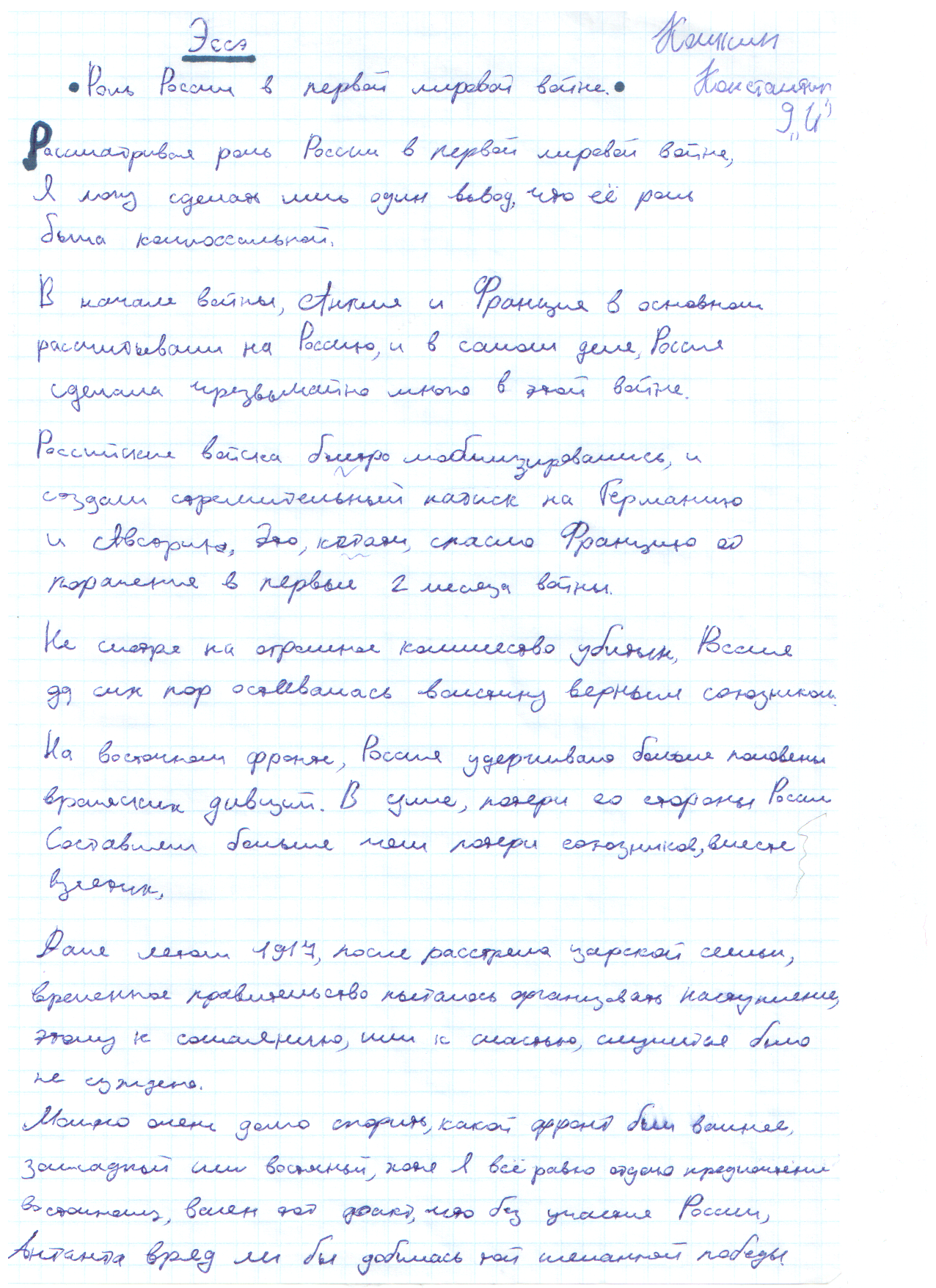 Приложение 2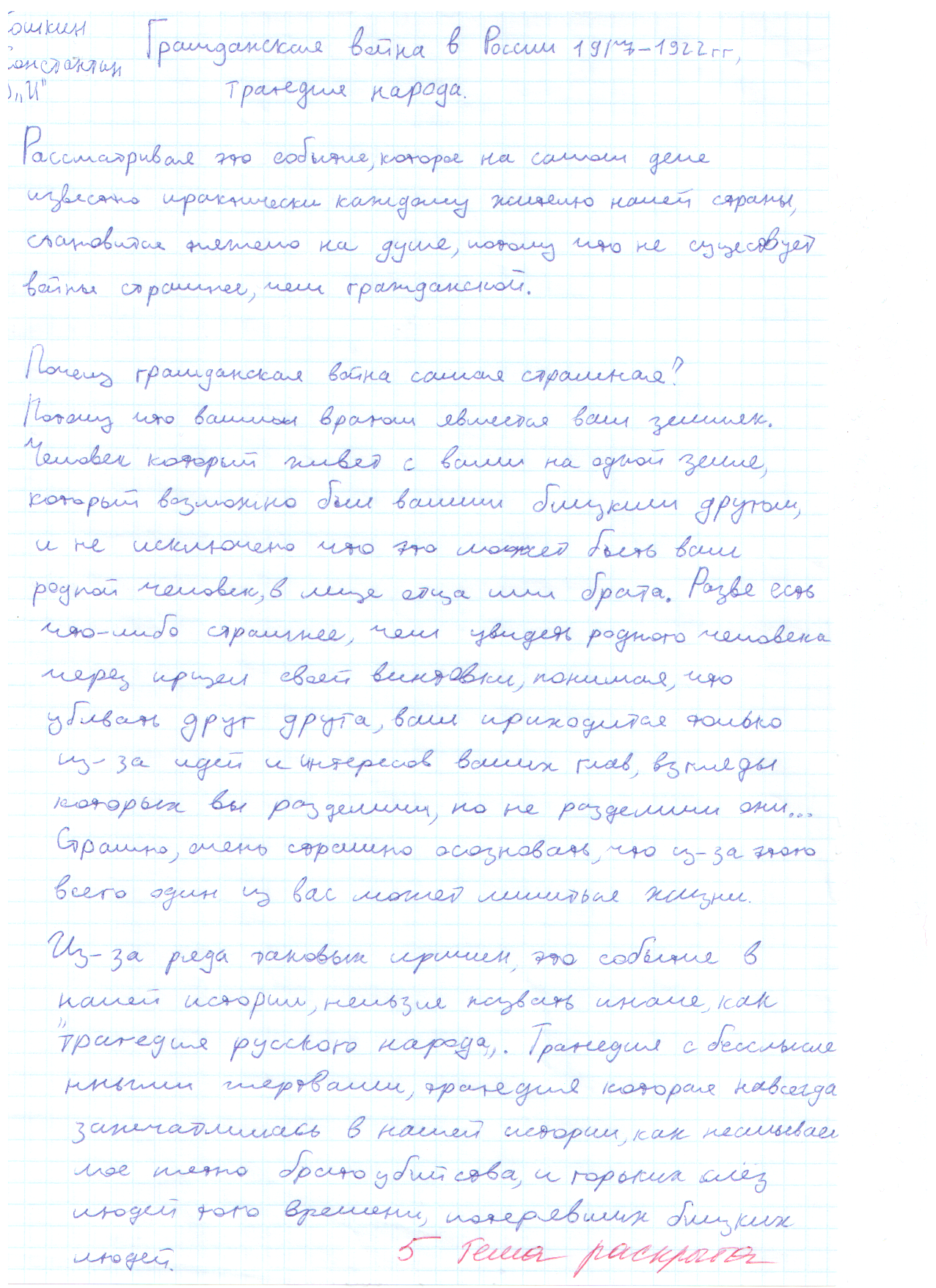 Приложение 3.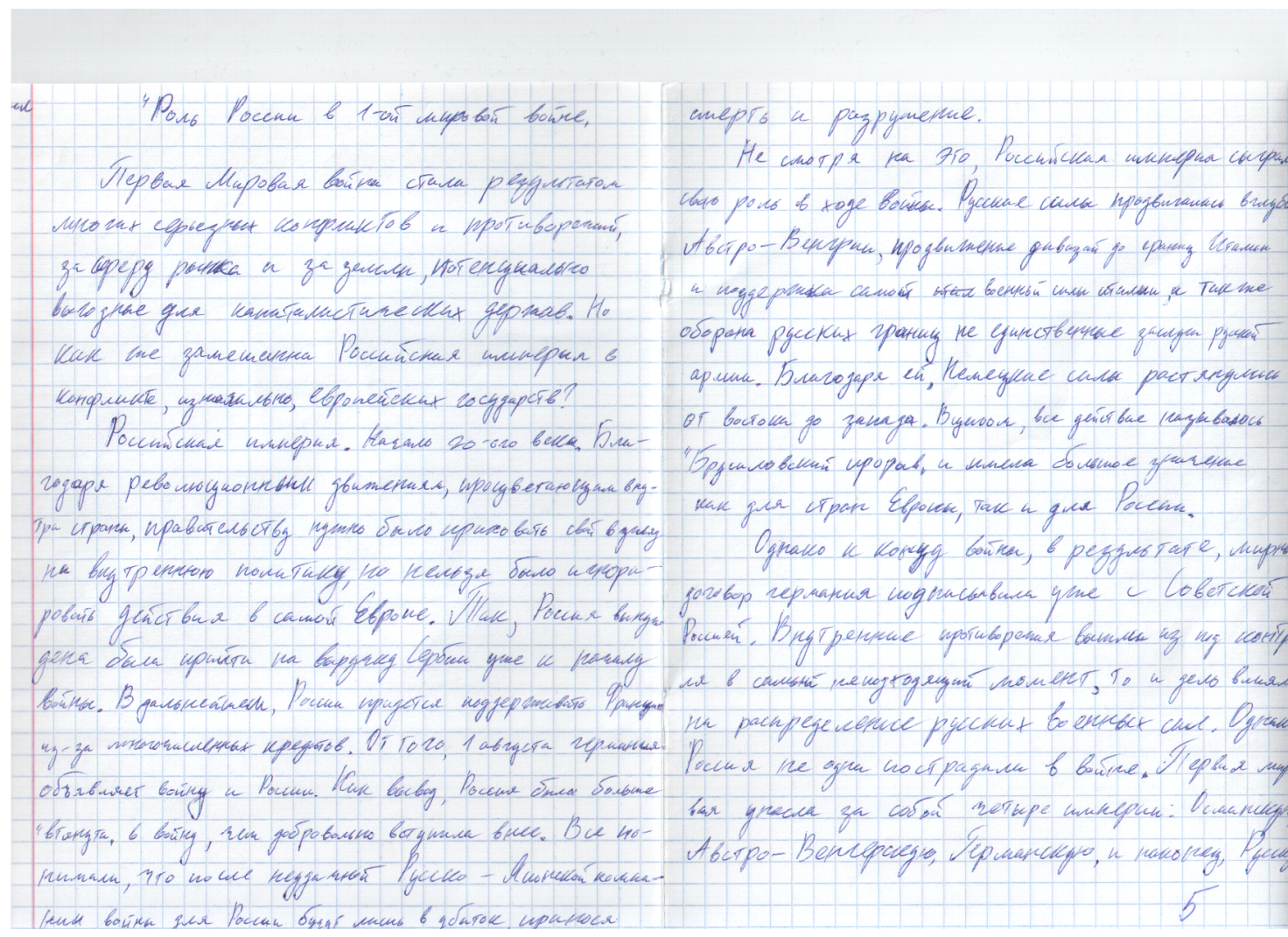 Приложение 4.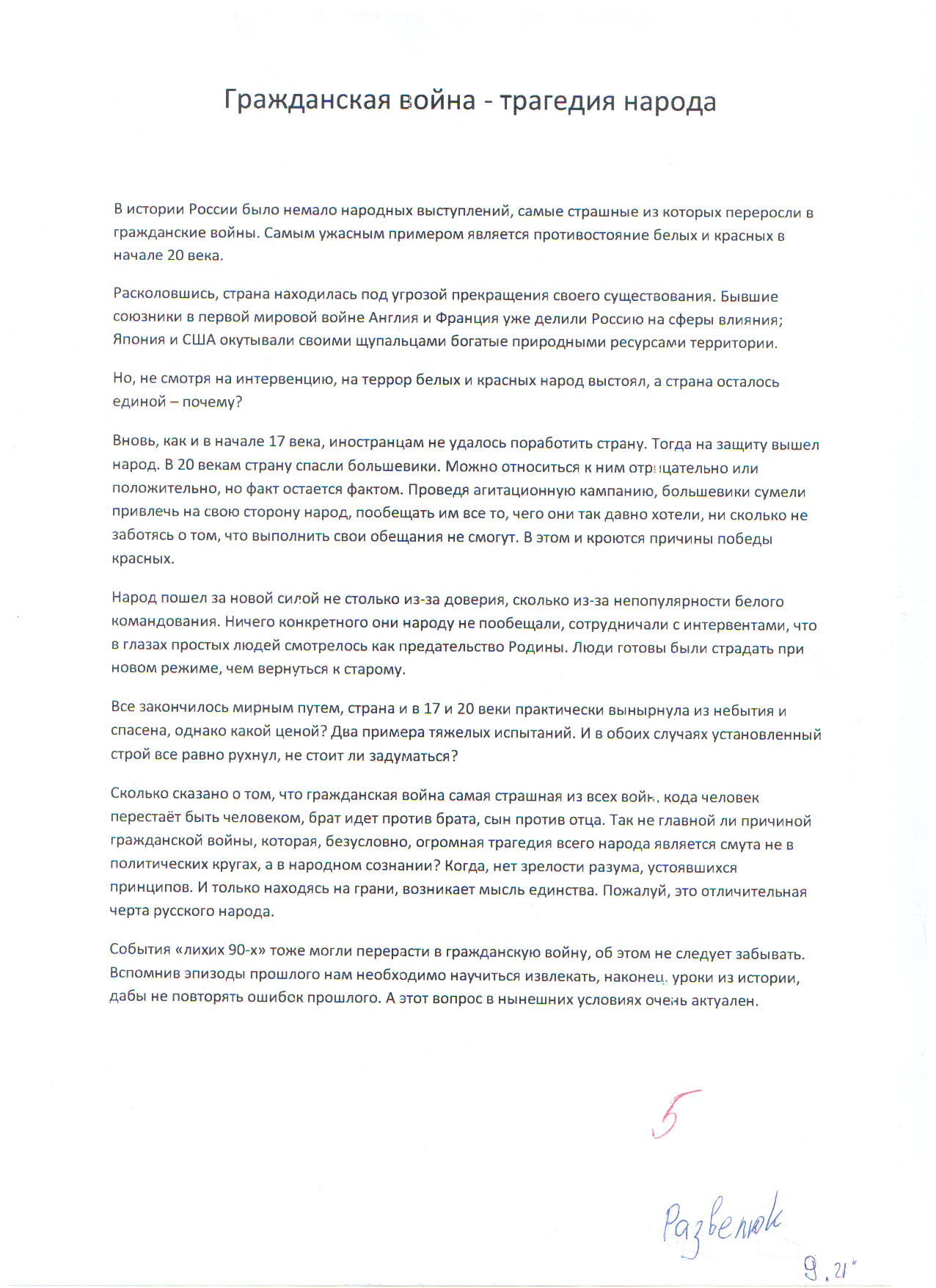 Приложение 5.Путеводитель для группы №1.Вопрос: Какое из мероприятий НЭПа было самым главным?Работа с историческим понятием "продналог"Задание: составить синквейн к понятию.       Продналог           Объявлялся, не увеличивался           Натуральный, крестьянский, выгодный           Был наполовину меньше продразвёрстки           СтимулПутеводитель для группы №2.Путеводитель для группы №3.В годы НЭПа наметился коренной перелом в восстановлении народного хозяйства и в нашей Усмани.   В 1922 году начал работать кожевенный завод "Энергия". К 1923 году это предприятие стало одним из лучших предприятий Тамбовского кожтреста.  Полным ходом заработала махорочная фабрика. В результате реконструкции  и изменения технологического процесса производительность труда на фабрике выросла в 5 раз. И это при восьмичасовом рабочем дне!В период НЭПа в Усмани наблюдался рост кустарей, особенно деревоотделочников, сапожников, кожевников. Они создавали артели "Кустарь", "Текстильщик", "Парижская коммуна" и другие. Путеводитель для группы №4.Документы для группы №1.Основные мероприятия НЭПа.ЗАДАНИЕ:На основании документов сформулировать основные мероприятия нэпа, и записать их в таблицу “Основные мероприятия “военного коммунизма” и нэпа”, сделав сравнительный анализ.Какая политика вам кажется более прогрессивной?Характеристика мероприятий НЭПаВажнейшим мероприятием НЭПа было введение натурального налога, который был в 2 раза меньше разверстки, размер его объявлялся весной (заранее) и не мог быть увеличен в течение года. Все излишки продукции крестьянин мог свободно продавать на рынке. Государственные предприятия переводились на хозрасчет, который давал возможность перехода на самоокупаемость, самофинансирование. Предприятия могли по своему усмотрению распоряжаться частью своей прибыли. Вводилось материальное стимулирование рабочих, повышалась зарплата. Мелкие и средние предприятия возвращались прежним владельцам. Разрешалась аренда помещений и целых предприятий в городе, земли и техники в деревне.Начался процесс формирования нэпманской буржуазии (нэпманов). Основной сферой их деятельности была торговля и в меньшей степени предпринимательство. Таким образом, новая экономическая политика предоставила людям  экономическую свободу, возможность проявлять инициативу и предприимчивость. Ленин называл советские деньги «хламом в виде соцзнака. Без твердой валюты НЭП летит к черту». Необходимо было провести денежную реформу, которую начал нарком финансов Г. Я. Сокольников вместе с группой старых специалистов. В октябре 1921 г. был восстановлен Госбанк, который контролировал вновь образованные кооперативные банки, кредитные и страховые товарищества. В конце 1922 г. выпущен золотой советский червонец. Обмен шел в соответствии 1 червонец на 60 тысяч совзнаков. В феврале 1924 г. оставшиеся совзнаки Госбанк выкупил у населения. Золотой рубль ценился на мировом рынке выше английского фунта стерлингов и был равен 5 долларам 15 центам США. Таким образом, в СССР была введена твердая конвертируемая валюта. Все это требовало проведения гибкой налоговой политики. Подоходный налог делился на основной и прогрессивный. Основной платили все граждане, а прогрессивный те, кто получал дополнительную прибыль: нэпманы, частные- врачи, адвокаты и пр. Существовало 12 видов косвенных налогов: на чай, соль, спички и др. В 1923 г. в России было создано уже 24 совместных предприятия, но они не получили соответствующего развития из-за вмешательства советских органов в их деятельность, отсутствия выхода на внешний рынок. В первые годы НЭПа получила определенную самостоятельность кооперация, которая была освобождена от контроля государства. Декрет ВЦИК «О замене продовольственной и сырьевой развёрстки натуральным налогом» от 21 марта 1921 года.Для обеспечения правильного и спокойного ведения хозяйства на основе более свободного распоряжения земледельца продуктами своего труда и своими хозяйственными средствами, для укрепления крестьянского хозяйства и поднятия его производительности, а также в целях точного установления падающих на земледельцев государственных обязательств развёрстка как способ государственных заготовок продовольствия, сырья и фуража заменяется натуральным налогом. Этот налог должен быть меньше налагавшегося до сих пор путём развёрстки обложения. Сумма налога должна быть исчислена так, чтобы покрыть самые необходимые потребности армии, городских рабочих и неземледельческого населения. Все запасы продовольствия, сырья и фуража, остающиеся у земледельцев после выполнения ими налога, находятся в полном их распоряжении и могут быть используемы ими для улучшения и укрепления своего хозяйства, для повышения личного потребления и для обмена на продукты фабрично-заводской и кустарной промышленности и сельскохозяйственного производства. Обмен допускается в пределах местного хозяйственного оборота как через кооперативные организации, так и на рынках и базарах. Основные мероприятия “военного коммунизма” и нэпа”Задание 2 группе. Итоги НЭПа. ЗАДАНИЯ:А) Каковы итоги новой экономической политики?Б) Проанализируйте таблицу “Итоги нэпа” (положительные и отрицательные)За короткое время новая экономическая политика привела к значительным положительным результатам:во-первых, посевная площадь достигла довоенного уровня, в 1925 г. валовой сбор зерновых на 20% превысил среднегодовой сборе 1909—1913 гг., через год на уровень тех лет вышло животноводство;во-вторых, к 1925 г. удалось достичь 75% выпуска продукции тяжелой промышленности; в 1,5 раза выросла производительность труда; начался выпуск новой техники; было построено 200 электростанций; резко поднялась мелкая и кустарная промышленность;в-третьих, конвертируемый рубль получил международное признание;в-четвертых, плодотворно развивалась культура.Успехи и трудности. Именно по производству можно судить об эффективности аграрных преобразований. В 1909—1913 гг. среднегодовая урожайность была около 7 ц. с гектара, в 1922-1928 гг. она составила 7,6 ц. Валовые сборы зерна: 65 млн. т в 1909—1913 гг., 73 млн. т. в 1925-1929 гг. (1926 г. -77 млн. т, 1927 г. — 72 млн. т).Посевные площади под технические культуры выросли на 60%, что обеспечило рост производства хлопка, льна, подсолнечника, сахарной свеклы, конопли. Уже в 1925 г. поголовье скота перешагнуло уровень 1916 г. К 1927 г. коров насчитывалось 30 млн. голов, что на 15% превышало довоенный показатель, а овец и коз стало больше на 12%.Стоимость товарной продукции сельского хозяйства выросла за 1921-1927 гг. с 1,7 до 4,4 млрд. рублей (1913 г. — 4,5 млрд. рублей). Почти в три раза увеличились с 1922 по 1927 г. заготовки хлеба.Изменения  в промышленности. С введением нэпа стали закрываться ранее национализированные заводы и фабрики. Речь шла об убыточных предприятиях. Некоторые из них передавались в аренду частным владельцам. В руках государства осталось не более трети предприятий. Это позволило обеспечить быстрый рост производства прежде всего легкой промышленности. Нерентабельные крупные заводы (Путиловский, Сормовский, Брянский и др.) не были закрыты, так как их ликвидация подрывала политическую силу пролетариата и его кадры. Поэтому металлургия,   топливная   и   энергетическая промышленность оставались на государственном снабжении, как и Наркомат путей сообщения.Уже в 1924 г. продукция крупной государственной промышленности выросла по сравнению с 1921 г. в 2 раза, добыча угля и нефти — в 1,5 раза, выплавка чугуна — в 4 раза, производство хлопчатобумажной пряжи — в 2 раза. Повысилась и выработка на одного рабочего. Документы  для 4 группы. Экономические противоречия и кризисы НЭПа.	Новая экономическая политика породила много сложных проблем. Одной из главных являлся циклический характер экономики с серьезными кризисами в 1923, 1925, 1927-1928 гг.В 1923 г. резко повышены цены на промышленные товары и снижены на сельскохозяйственные. Пара сапог теперь «стоила» 250 пудов зерна, плуг — 36 пудов (до революции — 10) и т.д. В итоге деревня потеряла половину своих доходов,  а промышленность без особых затрат получила 80 млн. рублей прибыли.  Таким образом возникли т.н. «Ножницы цен» между городом и деревней. Но уже к концу года крестьяне значительно сократили всякие закупки, снизились заготовки зерна. Надвигался экономический кризис, и только своевременное понижение цен на промышленную продукцию и повышение заготовительных цен в сельском хозяйстве спасли положение.В 1926 г. стали сокращаться посевные площади под техническими культурами, их валовые сборы. В следующем году резко снизились заготовки хлеба и в целом поставки зерна из деревни были в два раза меньше, чем до революции, при почти равных валовых сборах.Причины свертывания НЭП Недовольство крестьянской бедноты и рабочих, которые, имея небольшую зарплату, выступали за твердые цены.Принятие программы строительства 300 новых предприятий потребовало перекачки средств их сельского хозяйства в промышленности, что привело к давлению на крестьянство.Партийное руководство и члены партии боялись угрозы реставрации капитализма.Поводом для полного отказа от НЭП стал кризис хлебозаготовок 1927 – 1928 ггОсобенно тяжело воспринималось усиление имущественной дифференциации. Вот что писал Джержинской генеральному секретарю ЦК РКП(б) Сталину уже 22 октября 1923 года по поводу нэпманов.Секретарю ЦК РКП(б) тов. Сталину.Одним из немаловажных факторов, вздувающих цены на фабрикаты, являются злостные спекулянты, которые своей профессией избрали вздувание цен (особенно валюты) и опутывание своими махинациями трестов и кооперации и их работников. Особенно Москва - местонахождение главнейших трестов, Центросоюза и банков - привлекает их к себе.Съезжаются сюда со всех концов СССР. Они овладевают рынками, черной биржей. Метод их действия - подкуп и развращение. Если спросите, чем они живут, они Вам этого не смогут рассказать, но живут они с полным шиком.Для них при квартирном голоде в Москве всегда вдоволь шикарнейших квартир. Это тунеядцы, растлители, пиявки, злостные спекулянты, они-то развращают, втягивая постепенно и незаметно, наших хозяйственников. И когда весь гнев партии обрушивается на развратившихся членов партии, эти господа дальше продолжают искать новые жертвы.Мое предложение: разрешить Комиссии по высылкам расширить свои права на высылку по отношению к этим злостным спекулянтам, принимая к рассмотрению дела в отношении этих элементов по моим, т. е. председателя ОГПУ Ф. Дзержинского, докладам.Я уверен, что в месячный срок мы оздоровим Москву от этих элементов, и что это скажется, безусловно, на всей хозяйственной жизни.  ДзержинскийРассмотрите таблицу «Кризисы НЭПа» и подготовьте рассказ о причинах и сути кризисов.Предмет:историяКласс: 9Тема:Первая мировая война в РоссииЦели:Предметные:  развитие умения изучать и систематизировать информацию из различных источников;освоение общих принципов постановки и решения познавательных задач, выявления причин исторических событий, объяснения фактов;рассматривать исторические процессы в развитии, определяя причины, этапы и особенности развития, результатыМетапредметные: формирование познавательных интересов и интеллектуальных способностей учащихся; формирование способности к самостоятельному приобретению новых знаний и практических умений; умения управлять своей познавательной деятельностью.Личностные: реализация готовности и способности учащихся к саморазвитию и реализации творческого потенциала в духовной и предметно-продуктивной деятельности; развитие самосознания, позитивной самооценки и самоуважения, готовности открыто выражать и отстаивать свою позицию, критичности к своим поступкам.Задачи: Образовательная: проанализировать причины и итоги первой мировой и гражданской войн; охарактеризовать основные события; дать оценку действиям участников войн.Развивающая: развитие умений и навыков работы с историческим пространством (картой) и историческим временем (хронологией), историческими источниками; развитие логического мышления во время работы с инфоуроком; способствовать развитию памяти, мышления, речи, умению аргументировать свои ответы; устанавливать причинно-следственные связи; решать проблемные задачи, анализировать, делать обобщающие выводы.Воспитательная: формирование гражданственности и патриотизма; учить самостоятельности, способствовать формированию потребности приобретать умения по самоорганизации.УУД: Познавательные:умение работать с информацией и источником; смысловое чтение;самостоятельное выделение и формулирование познавательной цели;умение устанавливать причинно-следственные связи;Коммуникативные - умение слушать и вступать в диалог; участвовать в коллективном обсуждении проблем; интегрироваться в группу сверстников и строить продуктивное взаимодействие и сотрудничество со сверстниками и взрослыми; умение с достаточной полнотой и точностью выражать свои мысли в соответствии с задачами и условиями коммуникации.Регулятивные — выделение и осознание учащимся того, что уже усвоено и что еще подлежит усвоению, оценивание качества и уровня усвоения знаний.Результаты:Личностные: умеют ставить цели, вести контроль и самоконтроль.Метапредметные: владеют способами коллективной деятельности ; умеют высказать свое суждение и спросить мнение партнера; работают с историческими источниками; анализируют и обобщают полученные знания, умеют работать с текстом, картой и инфоуроком ; имеют навыки поиска информацииПредметные: развитие умения изучать и систематизировать информацию из различных источников;- освоение общих принципов постановки и решения познавательных задач, выявления причин исторических событий, объяснения фактов;- рассматривать исторические процессы в развитии, определяя причины, этапы и особенности развития, результаты;-  выработка умений давать оценку историческим событиям и процессам, деятельности исторических личностей.Основные понятия:ПМВ, репарации, окопная война Ресурсы: Учебник под ред. А.А.Данилов, Л.Г.Косулина. История России. ХХ век.Формы учебной работы:Коллективная, индивидуальнаяТехнология:Проблемно-ситуативное обучение с использованием электронных ресурсовДидактическая структураДеятельность учителяДеятельность учениковЗадания для учащихсяПланируемые результатыПланируемые результатыПредметныеУУДI. Организационный этапПриветствие, сообщение темы, целей и задач урока, активизация учебной деятельности учащихся.Подготовка к уроку, активизация деятельности, приветствие учителя. Постановка цели  и задач урока.Метапредметные: -умение самостоятельно определить цели своего обучения, ставить и формулировать для себя новые задачи в учёбе и познавательной деятельности.II. Актуализация знаний.Мотивация учащихся1.Учитель говорит вступительное слово и ставит проблемный вопрос: Можно ли было избежать участия России в ПМВ?-Прежде чем перейти к изучению новой темы, давайте вспомним, что мы уже с вами знаем о ситуации, сложившейся в мире в начале XX века. 2.Сообщение цели и задачи  и план урока.1.Учащиеся сами определяют тему урока.2. Записывают тему урока в тетрадь. 1. Формулировка темы урока.Умение формулировать свои мысли, отвечать на вопросы по теме.Личностные: сформирована учебная мотивация;ребенок умеет адекватно реагировать на трудности и не боится сделать ошибку.Познавательные: актуализация своего жизненного опыта; самостоятельное выделение и формулирование познавательной цели.Коммуникативные: умение слушать собеседника;умение давать ответы на вопросы.III. Изучение новой темы1.Разбираем причины и повод к войне.2.Одновременно изложение нового материала при взаимодействии с обучающимися, беседа с учащимися о материалу инфроурока, слушанье докладов «Интересные факты об Алексее Алексееве Брусилове» (слайд 20), «Интересные факты по выдающейся личности Григорию Ефимовичу Распутину».3. Проведение беседы: Назовите причины ПМВ? Что стало поводом к войне?Учитель подводит учеников к определению причин и следствию ПМВ. (показ презентации, слайд 5-7)4. Разбираем военные действия в период ПМВ (работа с картой в учебнике, смотрим презентацию (8-24 слайд).1. Слушают и изучают инфоурок, обдумывают его содержание.2. Отвечают на вопросы учителя, высказывают свое мнение.3. Включение в беседу, формулировка основного  вывода. 4. Формулировка понятия ПМВ и его критериев.5.Рассматривают военные операции с помощью карты. Считывают информацию с презентации.1.Ознакомиться с материалами изложенным в инфоуроке.2. Выписывают важные исторические даты, факты и события.3. Формирование понятия ПМВ, определение критериев. Запись выводов в тетрадь.Овладение базовыми историческими знаниями;  формирование важнейших культурно-исторических ориентиров и познания современного общества. Личностные: понимают значение знаний 
для человека.Регулятивные: прогнозируют результаты уровня усвоения изучаемого материалаЛичностные: понимают значение знаний 
для человека.Регулятивные: прогнозируют результаты уровня усвоения изучаемого материалаЛичностные: понимают значение знаний 
для человека.Регулятивные: прогнозируют результаты уровня усвоения изучаемого материалаПознавательные:выделение нужнойинформации из источника;выделение проблемы; умение аргументировать свои мысли.Коммуникативны:умение слушатьсобеседника, участвовать в коллективном обсуждении проблем.Личностные:Развитие навыковсотрудничества сучителем исверстниками в разных учебных ситуациях.Формирование готовности ксаморазвитию.IV. Закрепление Отвечаем на проблемный вопрос, делаем вывод по данной теме.Проводят анализ высказываний, делают свой выбор. Определяют наиболее сложные моменты.Воспитание уважения к историческому наследию народов России.Личностные:Воспитание патриотизма, уважение патриотизма, уважения к Отечеству; осознание своей этнической принадлежности;Метапредметные:Умение организовать учебное сотрудничество и совместную деятельность с учителем и сверстниками.Познавательные: умение структурировать знания; построение логической цепи рассуждений.Коммуникативное: признание возможности существования различных точек зрения и права каждого иметь свою.V. Домашнее задание1.Ответить на вопросы 1-4 в конце параграфа № 9( до пункта приближения кризиса), подготовка к устному опросу, к индивидуальной работе. Эссе на тему: Роль Россия в ПМВ.Записывают домашнее заданиеМетапредметные: Умение оценивать правильность выполнения учебной задачи, собственные возможности её решения;VI. Подведение итогов. Рефлексия.Учитель организует подведение итогов урока, проведение рефлексии.
– Какая цель была поставлена на уроке?
– Насколько она была реализована? 
– Что получилось? 
– Что не получилось? – С чем уйдете с урока?  
Учитель  задает учащимся наводящие вопросы,  чтобы ученики сами подвели итоги урока.Делают вывод, исходя из поставленного проблемного вопроса в начале (Можно ли было избежать участия России в ПМВ?). Отвечают на вопросы учителя и главный проблемный вопрос, участвуют в обсуждении, делают основные выводы урока.Ответить на проблемный вопрос, сформулировать вывод. Самоанализ и самооценивание.Личностные: личная оценка усваиваемого материала.Познавательные: умение структурировать знания; рефлексия способов и условий действий.Предмет:историяКласс: 9Тема:«Переход к новой экономической политике»Цели:Предметные:  развитие умения изучать и систематизировать информацию из различных источников;освоение общих принципов постановки и решения познавательных задач, выявления причин исторических событий, объяснения фактов;рассматривать исторические процессы в развитии, определяя причины, этапы и особенности развития, результатыМетапредметные: формирование познавательных интересов и интеллектуальных способностей учащихся; формирование способности к самостоятельному приобретению новых знаний и практических умений; умения управлять своей познавательной деятельностью.Личностные: реализация готовности и способности учащихся к саморазвитию и реализации творческого потенциала в духовной и предметно-продуктивной деятельности; развитие самосознания, позитивной самооценки и самоуважения, готовности открыто выражать и отстаивать свою позицию, критичности к своим поступкам.Задачи: Образовательная: Подвести учащихся к пониманию причин, сущности, основных мероприятий и итогов   НЭПа. Развивающая: На основе обсуждения основных проблем выяснить, как В.И.Ленин и его сторонники рассматривали НЭП: как временный тактический ход, вынужденное отступление, вызванное неблагоприятным соотношением сил, или как изменение «всей точки зрения на социализм», т.е. переход к рыночной модели социализма; продолжить совершенствовать умения учащихся анализировать разные взгляды на проблему, работать с историческими документами, прогнозировать развитие проблемы, делать выводы, участвовать в обсуждении и аргументировано отстаивать свою точку зрения.Воспитательная: Привитие интереса к истории, воспитание гражданственности, патриотизма.УУД: Познавательные:умение работать с информацией и источником; смысловое чтение;самостоятельное выделение и формулирование познавательной цели;умение устанавливать причинно-следственные связи;Коммуникативные - умение слушать и вступать в диалог; участвовать в коллективном обсуждении проблем; интегрироваться в группу сверстников и строить продуктивное взаимодействие и сотрудничество со сверстниками и взрослыми; умение с достаточной полнотой и точностью выражать свои мысли в соответствии с задачами и условиями коммуникации.Регулятивные — выделение и осознание учащимся того, что уже усвоено и что еще подлежит усвоению, оценивание качества и уровня усвоения знаний.Результаты:Личностные: умеют ставить цели, вести контроль и самоконтроль.Метапредметные: владеют способами коллективной деятельности ; умеют высказать свое суждение и спросить мнение партнера; работают с историческими источниками; анализируют и обобщают полученные знания, умеют работать с текстом; имеют навыки поиска информацииПредметные: развитие умения изучать и систематизировать информацию из различных источников;- освоение общих принципов постановки и решения познавательных задач, выявления причин исторических событий, объяснения фактов;- рассматривать исторические процессы в развитии, определяя причины, этапы и особенности развития, результаты;-  выработка умений давать оценку историческим событиям и процессам, деятельности исторических личностей.Основные понятия: НЭП, продналог, хозрасчет, аренда, концессияРесурсы: Учебник под ред. А.А.Данилов, Л.Г.Косулина. История России. ХХ век.Формы учебной работы:Коллективная, индивидуальнаяТехнология:"Мозговой штурм"Дидактическая структураДеятельность учителяДеятельность учениковЗадания для учащихсяПланируемые результатыПланируемые результатыПредметныеУУДI. Организационный этапПриветствие, сообщение темы, целей и задач урока, активизация учебной деятельности учащихся.Подготовка к уроку, активизация деятельности, приветствие учителя. Постановка цели  и задач урока.Метапредметные: -умение самостоятельно определить цели своего обучения, ставить и формулировать для себя новые задачи в учёбе и познавательной деятельности.II. Актуализация знаний.Мотивация учащихся1.Учитель говорит вступительное слово и проводит беседу по пройденному материалу. Учитель предлагает прокомментировать строки поэтессы Марины Цветаевой:    Все рядком лежат,-   Не развесть межой.    Поглядеть: солдат!   Где свой, где чужой?   Белым был – красный стал:  Кровь обагрила.  Красным был – белым стал:  Смерть побелила.Каковы были  результаты гражданской войны?Как называлась экономическая политика, проводимая большевиками в годы гражданской войны?  В чем суть этой политики?Ответы учащихся.Учитель предлагает просмотреть кадры кинохроники  и ответить на вопрос. - Почему большевики не могли проводить прежнюю  экономическую политику?Презентация ( слайд 1) Слово учителя. 2.Сообщение цели и задачи  и план урока.1.Учащиеся сами определяют тему урока.2. Записывают тему урока в тетрадь. 1. Формулировка темы урока.Умение формулировать свои мысли, отвечать на вопросы по теме.Личностные: сформирована учебная мотивация;ребенок умеет адекватно реагировать на трудности и не боится сделать ошибку.Познавательные: актуализация своего жизненного опыта; самостоятельное выделение и формулирование познавательной цели.Коммуникативные: умение слушать собеседника;умение давать ответы на вопросы.III. Изучение новой темыУчитель задает вопрос : Ребята, сегодня во времена  рыночной экономики, велик соблазн представить В.И.Ленина сторонником рынка, а НЭП объявить путем к рыночной модели социализма. Однако так ли это на самом деле?Учитель предлагает обсудить  проблему:- НЭП - это временная мера, способная вывести страну из кризиса?- НЭП - это пересмотр «всей точки зрения на социализм»? (слайд 4 )Урок строится на изучении документальных источников(кейсах)  по теме.Класс делится на 4 группы. Каждая группа получает путеводитель по теме для решения одного из вопросов темы.(слайд5). Готовят опорный конспект по основным вопросам темы.1. Отвечают на вопросы учителя, высказывают свое мнение.2. Включение в беседу, формулировка основного  вывода. 4. Формулировка понятия НЭП и выявление характерных черт данного исторического процесса.5.Рассматривают кейсы и заполняют путеводитель. Считывают информацию с презентации.1.Ознакомиться с изложенным материалом в кейсе.2. Выписывают важные исторические  даты, факты и события.3. Формирование понятия НЭП, определение критериев. Запись выводов в тетрадь.Овладение базовыми историческими знаниями;  формирование важнейших культурно-исторических ориентиров и познания современного общества. Личностные: понимают значение знаний 
для человека.Регулятивные: прогнозируют результаты уровня усвоения изучаемого материалаЛичностные: понимают значение знаний 
для человека.Регулятивные: прогнозируют результаты уровня усвоения изучаемого материалаЛичностные: понимают значение знаний 
для человека.Регулятивные: прогнозируют результаты уровня усвоения изучаемого материалаПознавательные:выделение нужнойинформации из источника;выделение проблемы; умение аргументировать свои мысли.Коммуникативные:умение слушатьсобеседника, участвовать в коллективном обсуждении проблем.Личностные:Развитие навыковсотрудничества сучителем исверстниками в разных учебных ситуациях.Формирование готовности ксаморазвитию.IV. Закрепление Отвечаем на проблемный вопрос, делаем вывод по данной теме.Проводят анализ высказываний, делают свой выбор. Определяют наиболее сложные моменты.Воспитание уважения к историческому наследию народов России.Личностные:Воспитание патриотизма, уважение патриотизма, уважения к Отечеству; осознание своей этнической принадлежности;Метапредметные:Умение организовать учебное сотрудничество и совместную деятельность с учителем и сверстниками.Познавательные: умение структурировать знания; построение логической цепи рассуждений.Коммуникативное: признание возможности существования различных точек зрения и права каждого иметь свою.V. Домашнее задание1.Ответить на вопросы :   параграф 18  учебника; задание 1 на стр 142Записывают домашнее заданиеМетапредметные: Умение оценивать правильность выполнения учебной задачи, собственные возможности её решения;VI. Подведение итогов. Рефлексия.Учитель организует подведение итогов урока, проведение рефлексии.
– Какая цель была поставлена на уроке?
– Насколько она была реализована? 
– Что получилось? 
– Что не получилось? – С чем уйдете с урока?  
Учитель  задает учащимся наводящие вопросы,  чтобы ученики сами подвели итоги урока.Делают вывод, исходя из поставленного проблемного вопроса в начале (" НЭП - это временная мера или пересмотр всей точки зрения на социализм?"). Отвечают на вопросы учителя и главный проблемный вопрос, участвуют в обсуждении, делают основные выводы урока.Ответить на проблемный вопрос, сформулировать вывод. Самоанализ и самооценивание.Личностные: личная оценка усваиваемого материала.Познавательные: умение структурировать знания; рефлексия способов и условий действий.Предмет:историяКласс: 9Тема:Гражданская война в художественных образахЦели:Предметные: повторить и систематизировать материал о гражданской войне в России;  с помощью разных источников информации проанализировать и раскрыть  позицию различных сторон в гражданской войне;Исследовав различные источники , сформировать представления о том, что Гражданская война в России была братоубийственной войной и стала национальной трагедией народа.  развивать навыки работы по составлению проекта.воспитывать гражданскую позицию в оценке красного и белого террора.Метапредметные: формирование познавательных интересов и интеллектуальных способностей учащихся; формирование способности к самостоятельному приобретению новых знаний и практических умений; умения управлять своей познавательной деятельностью.Личностные: реализация готовности и способности учащихся к саморазвитию и реализации творческого потенциала в духовной и предметно-продуктивной деятельности; развитие самосознания, позитивной самооценки и самоуважения, готовности открыто выражать и отстаивать свою позицию, критичности к своим поступкам.Задачи: Образовательная: Формирование представлений о Гражданской войне в России, осмысление альтернатив и итогов войны. Развивающая: развитие умений и навыков работы с историческим пространством (картой) и историческим временем (хронологией), историческими источниками, ; развитие логического мышления во время работы; способствовать развитию памяти, мышления, речи, умению аргументировать свои ответы; устанавливать причинно-следственные связи; решать проблемные задачи, анализировать, делать обобщающие выводы.Воспитательная: формирование гражданственности и патриотизма; учить самостоятельности, способствовать формированию потребности приобретать умения по самоорганизации.УУД: Познавательные:умение работать с информацией и источником; смысловое чтение;самостоятельное выделение и формулирование познавательной цели;умение устанавливать причинно-следственные связи;Коммуникативные - умение слушать и вступать в диалог; участвовать в коллективном обсуждении проблем; интегрироваться в группу сверстников и строить продуктивное взаимодействие и сотрудничество со сверстниками и взрослыми; умение с достаточной полнотой и точностью выражать свои мысли в соответствии с задачами и условиями коммуникации.Регулятивные — выделение и осознание учащимся того, что уже усвоено и что еще подлежит усвоению, оценивание качества и уровня усвоения знаний.Результаты:Личностные: умеют ставить цели, вести контроль и самоконтроль.Метапредметные: владеют способами коллективной деятельности ; умеют высказать свое суждение и спросить мнение партнера; работают с историческими источниками; анализируют и обобщают полученные знания, умеют работать с текстом, картой; имеют навыки поиска информацииПредметные: развитие умения изучать и систематизировать информацию из различных источников;- освоение общих принципов постановки и решения познавательных задач, выявления причин исторических событий, объяснения фактов;- рассматривать исторические процессы в развитии, определяя причины, этапы и особенности развития, результаты;-  выработка умений давать оценку историческим событиям и процессам, деятельности исторических личностей.Основные понятия:Гражданская война Ресурсы: Учебник под ред. А.А.Данилов, Л.Г.Косулина. История России. ХХ век.Формы учебной работы:Коллективная, индивидуальнаяТехнология:Учебно-проектная технология, групповая деятельность, интегрирование истории, литературы, музыки, изобразительного искусства и кинематографа.Дидактическая структураДеятельность учителяДеятельность учениковЗадания для учащихсяПланируемые результатыПланируемые результатыПредметныеУУДI. Организационный этапПриветствие, сообщение темы, целей и задач урока, активизация учебной деятельности учащихся.Подготовка к уроку, активизация деятельности, приветствие учителя. Постановка цели  и задач урока.Метапредметные: -умение самостоятельно определить цели своего обучения, ставить и формулировать для себя новые задачи в учёбе и познавательной деятельности.II. Актуализация знаний.Мотивация учащихся1.Учитель говорит вступительное и задаёт проблемный вопрос «Можно ли считать Гражданскую войну – величайшей трагедией в истории России XX века?»  2.Сообщение цели и задачи  и план урока.1.Учащиеся сами определяют тему урока.2. Записывают тему урока в тетрадь. 1. Формулировка темы урока.Умение формулировать свои мысли, отвечать на вопросы по теме.Личностные: сформирована учебная мотивация;ребенок умеет адекватно реагировать на трудности и не боится сделать ошибку.Познавательные: актуализация своего жизненного опыта; самостоятельное выделение и формулирование познавательной цели.Коммуникативные: умение слушать собеседника;умение давать ответы на вопросы.III. Изучение новой темы1.Одна из учениц говорит подводку. 2.  Затем  начинают выступать заранее подготовленные 5 творческих групп, каждая из которых представляет разные образы гражданской войны через произведения литературы, музыки, изобразительного искусства. 3. Проведение беседы. 1. Слушают и отвечают на вопросы учителя, после выступления каждой группы. 2. Включение в беседу, формулировка основного  вывода. 1. Выписывают важные исторические даты, факты и события.Овладение базовыми историческими знаниями;  формирование важнейших культурно-исторических ориентиров и познания современного общества. Личностные: понимают значение знаний 
для человека.Регулятивные: прогнозируют результаты уровня усвоения изучаемого материалаЛичностные: понимают значение знаний 
для человека.Регулятивные: прогнозируют результаты уровня усвоения изучаемого материалаЛичностные: понимают значение знаний 
для человека.Регулятивные: прогнозируют результаты уровня усвоения изучаемого материалаЛичностные: понимают значение знаний для человекаРегулятивные: Прогнозируют результаты уровня усвоения изучаемого материалаПознавательные:выделение нужнойинформации из источника;выделение проблемы; умение аргументировать свои мысли. Коммуникативны:умение слушатьсобеседника, участвовать в коллективном обсуждении проблем.Личностные:Развитие навыковсотрудничества сучителем исверстниками в разных учебных ситуациях.Формирование готовности ксаморазвитию.IV. Закрепление Отвечаем на проблемный вопрос, делаем вывод по данной теме.Проводят анализ высказываний, делают свой выбор. Определяют наиболее сложные моменты.Воспитание уважения к историческому наследию народов России.Личностные:Воспитание патриотизма, уважение патриотизма, уважения к Отечеству; осознание своей этнической принадлежности;Метапредметные:Умение организовать учебное сотрудничество и совместную деятельность с учителем и сверстниками.Познавательные: умение структурировать знания; построение логической цепи рассуждений.Коммуникативное: признание возможности существования различных точек зрения и права каждого иметь свою.V. Домашнее задание1.Подготовка к итоговому тесту. Записывают домашнее заданиеМетапредметные: Умение оценивать правильность выполнения учебной задачи, собственные возможности её решения;VI. Подведение итогов. Рефлексия.Учитель организует подведение итогов урока, проведение рефлексии.
– Какая цель была поставлена на уроке?
– Насколько она была реализована? 
– Что получилось? 
– Что не получилось? – С чем уйдете с урока?  
Учитель  задает учащимся наводящие вопросы,  чтобы ученики сами подвели итоги урока.Делают вывод, исходя из поставленного проблемного вопроса в начале («Можно ли считать Гражданскую войну – величайшей трагедией в истории России XX века?» ). Отвечают на вопросы учителя и главный проблемный вопрос, участвуют в обсуждении, делают основные выводы урока.Ответить на проблемный вопрос, сформулировать вывод. Самоанализ и самооценивание.Личностные: личная оценка усваиваемого материала.Познавательные: умение структурировать знания; рефлексия способов и условий действий.Задание– выяснить сущность и основные мероприятия нэпа.Задание– выяснить сущность и основные мероприятия нэпа.Задание– выяснить сущность и основные мероприятия нэпа.ВопросЗаданиеИсточник1.  Выяснить сущность новой экономической политики, сравнив ее с политикой военного коммунизма.На основании документов сформулировать основные мероприятия нэпа.История России 9 класс, стр.135-137.Документы См. сравнительную таблицу “Основные мероприятия “военного коммунизма” и нэпа” (приложение 1).Задание- выявить положительные и отрицательные итоги НЭПа. Задание- выявить положительные и отрицательные итоги НЭПа. Задание- выявить положительные и отрицательные итоги НЭПа. ВопросЗаданиеИсточникиИсточники1. Каковы итоги новой экономической политики?Заполнить таблицу “Итоги нэпа”История России 9 класс, стр.137-140.Документы История России 9 класс, стр.137-140.Документы Задание-  Подготовить рассказ об Усмани в годы НЭПа.Задание-  Подготовить рассказ об Усмани в годы НЭПа.Задание-  Подготовить рассказ об Усмани в годы НЭПа.ВопросЗаданиеИсточникиИсточники1. Какие изменения произошли в развитии экономики нашей Усмани  в 20-е годы?  Привести факты.Документы Документы Задание- охарактеризовать экономические противоречия НЭПа, выяснить причины свертывания новой экономической политики.Задание- охарактеризовать экономические противоречия НЭПа, выяснить причины свертывания новой экономической политики.Задание- охарактеризовать экономические противоречия НЭПа, выяснить причины свертывания новой экономической политики.ВопросЗаданиеИсточникиИсточники1. Каковы были экономические и социальные противоречия  новой экономической политики? Привести факты, подтверждающие вашу точку зрения.История России 9 класс, стр.140-141.Документы История России 9 класс, стр.140-141.Документы “военный коммунизм”нэппродразверстка; запрещение свободы торговли;национализация промышленности;централизованное управление экономикой;трудовая мобилизация; натуральная оплата труда.продналог; свобода торговли;денационализация промышленности;мелкая частная собственность, аренда; концессии;хозрасчет на государственных предприятиях (трестах);свободный наем рабочей силы;тарифная оплата труда;денежная реформа.ГодыПричины кризисовСущностьПоследствия1923Политика большевиков, отдававших приоритет развитию промышленности. Неспособность промышленности обеспечить на достаточно качественном уровне потребности сельского хозяйства.«Кризис сбыта». Появление в народном хозяйстве т.н. «ножниц цен» - высоких цен на промышленные товары и низких на сельскохозяйственные продукты. Это затрудняло товарооборот между городом и деревней.Товарный голод на промышленные изделия в деревне. Ликвидация кризиса путем сближения ценовых параметров.1925Отсутствие продуманной экономической политики развития НЭПа.Кризис хлебозаготовокСохранение государственных заготовок хлеба и уменьшение его экспорта1927 - 1928Противоречия между рыночными  и административно-социалистическими началами в экономикеКризис хлебозаготовокЛиквидация кризиса при помощи административно-правовых мер. Свертывание НЭПа